Naročnik: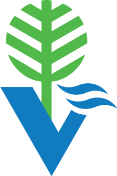 JAVNO PODJETJE VODOVOD KANALIZACIJA SNAGA d.o.o.Vodovodna cesta 901000 LjubljanaŠtevilka: VKS-52/20ZA ODDAJO JAVNEGA NAROČILA PO POSTOPKU NAROČILA MALE VREDNOSTI ČIŠČENJE DELOVNIH OBLAČILLjubljana, marec 2020SPLOŠNA DOLOČILA Predmet javnega naročila Predmet javnega naročila je čiščenje delovnih oblačil za potrebe zaposlenih delavcev JP VOKA SNAGA d.o.o. za obdobje treh let. Predmet javnega naročila so okoljsko manj obremenjujoče storitve, zato se pri oddaji predmeta javnega naročila upoštevajo določila Uredbe o zelenem javnem naročanju (Ur. l. RS, št. 51/17 s spremembami).Podatki o naročnikuNaročnik javnega naročila je JAVNO PODJETJE VODOVOD KANALIZACIJA SNAGA d.o.o., Vodovodna cesta 90, 1000 Ljubljana.Podpisnik okvirnega sporazuma je direktor družbe JAVNO PODJETJE VODOVOD KANALIZACIJA SNAGA d.o.o., Vodovodna cesta 90, 1000 Ljubljana, g. Krištof MLAKAR. Pravna podlaga in opredelitev postopkaJavno naročilo se izvaja skladno s določbami:Zakona o javnem naročanju (Ur. l. RS, št. 91/15 in 14/18; v nadaljevanju: ZJN-3),Uredbe o zelenem javnem naročanju (Ur. l. RS, št. 51/17 s spremembami),Zakona o pravnem varstvu v postopkih javnega naročanja (Ur. l. RS, št. 43/11, 60/11-ZTP-D, 63/13, 90/14 in 60/17; v nadaljevanju: ZPVPJN),ostalih predpisov, ki temeljijo na zgoraj navedenih zakonih ter veljavno zakonodajo, ki se nanaša na predmet javnega naročila.Naročnik izvaja javno naročilo po postopku naročila male vrednosti v skladu s 47. členom ZJN-3. Naročnik bo o vseh odločitvah v skladu s 90. členom ZJN-3 obvestil ponudnike na način, da bo podpisano odločitev iz tega člena objavil na portalu javnih naročil Republike Slovenije. Jezik in denarna enotaPostopek javnega naročanja poteka v slovenskem jeziku.Ponudniki predložijo ponudbo v slovenskem jeziku. V kolikor ponudnik v ponudbi priloži dokument ponudbe ali del ponudbe v tujem jeziku, si naročnik pridržuje pravico, da v fazi pregledovanja in ocenjevanja ponudb od ponudnika zahteva, da na lastne stroške (tj. stroške ponudnika) predloži uradne prevode sodnega tolmača za slovenski jezik, dokumentov/dokazil, ki so predloženi v tujem jezikuFinančni podatki morajo biti podani v evrih, na do dve (2) decimalni mesti natančno.Dodatna pojasnila ponudnikomDodatna pojasnila ali vprašanja o razpisni dokumentaciji lahko zainteresirani ponudniki zahtevajo samo preko Portala javnih naročil, vendar najkasneje do 08.04.2020 do 10:00 ure. Odgovori oziroma pojasnila bodo objavljeni na Portalu javnih naročil, najkasneje do vključno 10.04.2020, pod pogojem, da bo zahteva posredovana pravočasno. Na drugače posredovane zahteve za dodatna pojasnila ali vprašanja naročnik ni dolžan odgovoriti.Variantna ponudbaNaročnik ne dopušča predložitve variantne ponudbe. Naročnik bo tako ponudbo zavrnil kot nedopustno.Pregled in ocenjevanje ponudbNaročnik bo pred oddajo javnega naročila preveril obstoj in vsebino podatkov oziroma drugih navedb iz ponudbe ponudnika, kateremu se je odločil oddati javno naročilo. Naročnik bo opravil pregled in ocenjevanje ponudb ter javno naročilo oddal na način, kot je opredeljeno v določilih 89. člena ZJN-3.Okvirni sporazumOkvirni sporazum z izbranim ponudnikom bo podpisal zakoniti zastopnik naročnika.Okvirni sporazum se bo pred podpisom vsebinsko prilagodil le glede na to, ali bo izbrani ponudnik predložil skupno ponudbo, prijavil sodelovanje podizvajalcev in podobno.V skladu s šestim odstavkom 14. člena Zakona o integriteti in preprečevanju korupcije (Uradni list RS, št. 69/11-UPB2; v nadaljevanju ZIntPK) je dolžan izbrani ponudnik na poziv naročnika, pred podpisom okvirnega sporazuma, predložiti izjavo ali podatke o udeležbi fizičnih in pravnih oseb v lastništvu izbranega ponudnika, ter o gospodarskih subjektih za katere se glede na določbe zakona, ki ureja gospodarske družbe, šteje, da so povezane družbe z izbranim ponudnikom (Priloga 3/4). Če bo ponudnik predložil lažno izjavo oziroma bo dal neresnične podatke o navedenih dejstvih, bo to imelo za posledico ničnost okvirnega sporazuma. Izjavo bodo morali podati tudi ostali gospodarski subjekti, ki nastopajo v ponudbi ponudnika. V kolikor ponudnik Prilogo 3/4 ne bo priloži že v ponudbi, bo naročnik ponudnika (in njegove podizvajalce, partnerje) pozval k predložitvi izpolnjene predmetne priloge pred sklenitvijo okvirnega sporazuma.Vzorec okvirnega sporazuma je kot Priloga 7 sestavni del te razpisne dokumentacije. Ponudnik s podpisom Priloge 3/1 potrdi, da se strinja z vsebino okvirnega sporazuma. Pravno varstvoPonudnikom je zagotovljeno pravno varstvo skladno z določbami Zakona o pravnem varstvu v postopkih javnega naročanja.Zaupnost podatkovNaročnik zagotavlja javnost in zaupnost podatkov skladno s 35. členom ZJN-3, ob upoštevanju določb zakona, ki ureja varstvo osebnih podatkov, tajne podatke ali gospodarske družbe.Podatki, ki jih bo ponudnik v skladu z zakonom, ki ureja gospodarske družbe, varstvo osebnih podatkov ali tajne podatke, upravičeno označil kot zaupne ali poslovno skrivnost, bodo uporabljeni samo za namene javnega razpisa in ne bodo dostopni nikomur izven kroga oseb, ki bodo vključene v razpisni postopek. Ti podatki ne bodo objavljeni na odpiranju ponudb, niti v nadaljevanju postopka ali kasneje. Naročnik bo v celoti odgovoren za varovanje zaupnosti tako dobljenih podatkov.Jamstvo za napakeIzbrani ponudnik, s katerim bo naročnik sklenil okvirni sporazum, bo jamčil za odpravo vseh vrst napak na predmetu javnega naročila, skladno z določili Obligacijskega zakonika.Celovitost ponudbePonudnik mora ponuditi celoten predmet javnega naročila (vse razpisane storitve), pri čemer mora predmet ponudbe za ustrezati tehničnim in ostalim zahtevam, navedenim v predmetni razpisni dokumentaciji naročnika.V primeru, da predmet ponudbe ne bo v skladu z vsemi zahtevami in pogoji razpisne dokumentacije, bo naročnik tako ponudbo izključil iz sodelovanja v postopku oddaje javnega naročila.Ponudniki s sedežem izven Republike SlovenijePonudniki s sedežem v tuji državi morajo izpolnjevati enake pogoje kot ponudniki s sedežem v Republiki Sloveniji, ter bodo morali za ugotavljanje sposobnosti sami predložiti vsa potrdila/dokazila pristojnega organa iz katerih izhaja, da za gospodarski subjekt in njihove zastopnike ne obstajajo razlogi za izključitev in le ta izpolnjuje pogoje za sodelovanje, v kolikor takšnega potrdila iz ustreznega registra ne bo mogel pridobiti naročnik.Enako velja tudi v primeru, da ponudnik nastopa s partnerjem (skupna ponudba) ali podizvajalcem ali se sklicuje na uporabo zmogljivosti drugih subjektov.Skupna ponudbaPonudbo lahko predloži skupina ponudnikov, ki morajo predložiti akt o skupni izvedbi naročila (za Prilogo 1). Navedeni akt mora opredeliti:medsebojno odgovornost posameznih članov skupine za izvedbo naročila znotraj skupine,neomejeno solidarno odgovornost članov skupine do naročnika glede vseh obveznosti,glavnega nosilca izvedbe obveznosti, s katerim bo naročnik komuniciral,nosilca finančnih obračunov in transakcij z navedbo transakcijskega računa, preko katerega se bo izvajalo plačevanje izvedenih obveznosti,nosilca zavarovanja obveznosti iz naslova dobre izvedbe del, določila v primeru izstopa partnerja,pooblastilo vodilnemu partnerju,opredelitev deležev in področje dela.V primeru skupne ponudbe, okvirni sporazum podpišejo vsi partnerji v skupni ponudbi. Vsak član skupine ponudnikov v okviru skupne ponudbe odgovarja naročniku neomejeno solidarno.V primeru skupne ponudbe mora glavni nosilec izvedbe obveznosti po okvirnem sporazumu za vse partnerje v skupni ponudbi k ponudbi v razdelek »IZJAVA – ostali sodelujoči« priložiti Prilogo 3/1 »UGOTAVLJANJE SPOSOBNOSTI – Izjava ponudnika (partnerja)« v .pdf formatu, ter v razdelek »Druge priloge« v .pdf formatu izpolnjeno, podpisano in žigosano Prilogo 1, Prilogo 3/3 in Prilogo 3/4.Ponudba s podizvajalciPonudnik lahko del javnega naročila odda v podizvajanje. Če bo ponudnik izvajal javno naročilo s podizvajalci, mora v ponudbi priložiti izpolnjen in podpisano Prilogo 4/1 UDELEŽBA PODIZVAJALCA,izpolnjeno in podpisano Prilogo 3/2 UGOTAVLJANJE SPOSOBNOSTI – Izjava podizvajalca/subjekta, katerega zmogljivost uporablja ponudnik s strani nominiranih podizvajalcev,izpolnjeno in podpisano Prilogo 4/2 SOGLASJE PODIZVAJALCA ZA NEPOSREDNA PLAČILA, če podizvajalec neposredna plačila zahteva,izpolnjeno Prilogo 3/3 UGOTAVLJANJE SPOSOBNOSTI – Fizične osebe,izpolnjena Priloga 3/4 IZJAVA O UDELEŽBI FIZIČNIH IN PRAVNIH OSEB V LASTNIŠTVU GOSPODARSKEGA SUBJEKTA,ter ostala dokazila, v kolikor/kot to izhaja iz posameznih točk v nadaljevanju razpisne dokumentacije.Naročnik bo zavrnil vsakega podizvajalca, če zanj obstajajo razlogi za izključitev iz tč. 3.1. razpisne dokumentacije. V kolikor ponudnik oddaja ponudbo brez podizvajalca/podizvajalcev, mu ni potrebno izpolniti/priložiti prilog, ki se nanašajo na podizvajalce.Ponudnik, kateremu bo javno naročilo oddano, bo v razmerju do naročnika v celoti odgovarjal za izvedbo prejetega naročila, ne glede na število podizvajalcev.Če ponudnik ne ravna v skladu s 94. člena ZJN-3, bo naročnik Državni revizijski komisiji podal predlog za uvedbo postopka o prekršku iz 2. točke prvega odstavka 112. člena ZJN-3.Naročnik lahko od ponudnika, kateremu se je odločil oddati javno naročilo zahteva predložitev podizvajalske okvirnega sporazuma, v kateri morajo biti opredeljeni poln naziv in naslov podizvajalca (vključno z matično številko, davčno številko in transakcijskim računom), vsak del javnega naročila (storitev/gradnja/blago), ki se oddaja v podizvajanje.Uporaba zmogljivosti drugih subjektovPonudnik lahko za izvedbo javnega naročila uporabi zmogljivosti drugih subjektov, kot to določa 81. člen ZJN-3, pri čemer pri subjektih, katerih zmogljivosti bo uporabljal ponudnik, ne smejo obstajati razlogi za izključitev iz sodelovanja v postopku javnega naročanja iz točke 3.1 razpisne dokumentacije.Če želi ponudnik uporabiti zmogljivosti drugih subjektov, mora v ponudbi dokazati, da bo imel na voljo sredstva, na primer s predložitvijo zagotovil teh subjektov za ta namen. Naročnik bo v tem primeru ravnal v skladu s drugim odstavkom 81. člena ZJN-3. V primeru, da bo gospodarski subjekt za izvedbo javnega naročila uporabljal zmogljivost drugih subjektov (ki niso partner/ji v primeru skupne ponudbe ali podizvajalec/ci), mora za vsakega izmed subjektov, na katerega zmogljivosti se sklicuje, priložiti naslednje izpolnjene in podpisane priloge: Prilogo 3/2 UGOTAVLJANJE SPOSOBNOSTI – Izjava podizvajalca/subjekta, katerega zmogljivost uporablja ponudnik;Prilogo 3/3 UGOTAVLJANJE SPOSOBNOSTI – Fizične osebe; Prilogo 4/3 UDELEŽBA SUBJEKTA, KATEREGA ZMOGLJIVOST UPORABLJA PONUDNIK.Ponudnik, kateremu bo javno naročilo oddano, bo v razmerju do naročnika v celoti odgovarjal za izvedbo prejetega naročila, ne glede na število subjektov, katerih zmogljivost bo ponudnik uporabljal v ponudbi oz. pri izvedbi predmeta javnega naročila.V kolikor ponudnik za izvedbo javnega naročila ne bo uporabil zmogljivosti drugih subjektov, mu ni potrebno upoštevati določil oz. izpolniti/priložiti prilog, ki se nanašajo na subjekt/e, katerih zmogljivost uporablja ponudnik v ponudbi. Ponudbena cenaPonudbena cena mora biti izražena v evrih, zaokrožena na do dve (2) decimalni mesti.Ponudnik mora izpolniti Prilogo 2/1. V ceni morajo biti vključeni vsi elementi, iz katerih je sestavljena (razpisano blago, morebitne trošarine, davki, takse, prevoz, zavarovanje prevoza in drugi stroški ter morebitni popusti in rabati). Ponudnik mora pri pripravi ponudbe in določanju ponudbene cene upoštevati vse materialne in nematerialne stroške, ki bodo potrebni za kvalitetno in pravočasno izvedbo predmeta javnega naročila, vključno s stroški dela, stroški prevoza, , trošarine, davki, takse, stroški izdelave ponudbene dokumentacije in vsemi ostalimi stroški, ki nastanejo ponudniku. Cena na enoto mere je fiksna ves čas veljavnosti okvirnega sporazuma, razen v primeru znižanja cen.Ponudnik mora Prilogo 2/1 PONUDBENI PREDRAČUN izpolniti, podpisati in žigosati ter jo v pdf. formatu priložiti k ponudbi v razdelek »Druge priloge«. Ponudnik mora k Prilogi 2/1 priložiti tudi izpolnjen in podpisan ponudbeni predračun, ki je razpisni dokumentaciji priložen v excel formatu, ter ga v pdf. formatu priložiti v ponudbi v razdelek »Druge priloge«. Ponudnik skupno ponudbeno vrednost iz ponudbenega predračuna prepiše v Prilogo 2/1 in v Prilogo »POVZETEK PREDRAČUNA«. Zaželeno je, da je ponudbeni predračun priložen tudi v excel formatu.V skladu z veljavno zakonodajo je naročnik omejil urno postavko šivanja in sicer na 4,56 EUR. Ponudbe ponudnikov, ki bodo ponudili nižjo ceno bodo nepopolne.Naročnik je pri določitvi urne postavke upošteval Minimalno urno postavko za študentsko delo.Ponudnik mora Prilogo 2/1 izpolniti, natisniti, podpisati in žigosati ter jo naložiti v informacijski sistem e-JN v razdelek »Druge priloge«. V primeru razhajanj med podatki v Prilogi 2 »POVZETEK PREDRAČUNA« - naloženim v razdelek »Predračun«, in Prilogo 2/1 »PONUDBENI PREDRAČUN« - naloženim v razdelek »Druge priloge«, kot veljavni štejejo podatki v Prilogi 2/1 »PONUDBENI PREDRAČUN«, naloženim v razdelku »Druge priloge«. Veljavnost ponudbePonudba mora biti veljavna še najmanj štiri (4) mesece od datuma, določenega za oddajo ponudb. Način obračunavanja in plačilni pogojiNačin obračunavanja in plačilni pogoji so razvidni iz priloženega vzorca okvirnega sporazuma.OPIS PREDMETA JAVNEGA NAROČILA TER OSTALI PONUDBENI POGOJI IN ZAHTEVEPredmet javnega naročila je oddaja storitev čiščenja, pranja in likanja delovnih oblačil za obdobje treh let za potrebe naročnika.Ponudnik mora s sodobno tehnologijo zagotavljati optimalne pralne postopke oz. postopke čiščenja po vrstah oblačila iz ponudbenega predračuna ter zagotavljati higiensko vzdrževana oblačila. Očiščeno, oprano in zlikano oblačilo mora biti pripravljeno tako, da jih lahko naročnik uporabi takoj in brez dodatnih posegov likanja ali čiščenja.Oblačila morajo biti oprana oz. očiščena kakovostno, z uporabo pralnih in čistilnih sredstev ter postopkov, ki so zdravju neškodljivi in prijazni do okolja.Ponudba mora biti skladna s primeri okoljskih zahtev za storitve pranja perila (8. člen Uredbe o zelenem javnem naročanju, Uradni list RS, št. 51/2017), hkrati pa mora delež univerzalnih čistil, ki ustrezajo kriterijem glede strupenosti za vodne organizme in zahtevam za pridobitev znaka za okolje EU za čistila za trdne površine glede izločenih ali prepovedanih sestavin, znašati glede na prostornino vseh artiklov univerzalnih čistil najmanj 30 %.Detergent za pranje perila ne sme biti razvrščen in označen z enim ali več stavki za nevarnost po Uredbi (ES) št. 1272/2008: – H300 (Smrtno pri zaužitju), – H301 (Strupeno pri zaužitju), – H304 (Pri zaužitju in vstopu v dihalne poti je lahko smrtno), – H310 (Smrtno v stiku s kožo), – H311 (Strupeno v stiku s kožo), – H330 (Smrtno pri vdihavanju), – H331 (Strupeno pri vdihavanju), – H340 (Lahko povzroči genske okvare), – H341 (Sum povzročitve genskih okvar), – H350 (Lahko povzroči raka), – H350i (Lahko povzroči raka pri vdihavanju), – H351 (Sum povzročitve raka), – H360F (Lahko škodi plodnosti), – H360D (Lahko škodi nerojenemu otroku), – H360FD (Lahko škodi plodnosti, lahko škodi nerojenemu otroku), – H360Fd (Lahko škodi plodnosti, sum, da škodi plodnosti), – H360Df (Lahko škodi nerojenemu otroku, sum, da škodi plodnosti), – H361f (Sum škodljivosti za plodnost), – H361d (Sum škodljivosti za nerojenega otroka), – H361fd (Sum škodljivosti za plodnost, sum škodljivosti za nerojenega otroka), – H362 (Lahko škodi dojenim otrokom), – H370 (Škodi organom), – H371 (Lahko škodi organom), – H372 (Škodi organom pri dolgotrajni ali ponavljajoči se izpostavljenosti), – H373 (Lahko škodi organom pri dolgotrajni ali ponavljajoči se izpostavljenosti), – H400 (Zelo strupeno za vodno okolje), – H410 (Zelo strupeno za vodno okolje, z dolgotrajnimi učinki), – H411 (Strupeno za vodno okolje, z dolgotrajnimi učinki), – H412 (Škodljivo za vodno okolje, z dolgotrajnimi učinki), – H413 (Lahko ima dolgotrajne škodljive učinke na vodno okolje), – H59 (Nevarno ozonskemu plašču), – EUH029 (V stiku z vodo se sprošča strupen plin), – EUH031 (V stiku s kislinami s sprošča strupen plin), – EUH032 (V stiku s kislinami se sprošča zelo strupen plin), – EUH070 (Strupeno ob stiku z očmi), – H334 (Lahko povzroči simptome alergije ali astme ali težave z dihanjem pri vdihavanju), – H317 (Lahko povzroči alergijski odziv kože), – H420 (Škodljivo za javno zdravje in okolje zaradi uničevanja ozona v zgornji atmosferi). Detergent za pranje perila ne sme vsebovati: – več kot 0,02 g fosforja na funkcionalno enoto univerzalnega čistila, – biocidov, razen če se uporabljajo kot sredstva za konzerviranje, – biocidov, za katere velja eno ali več naslednjih standardnih opozoril, stavkov za nevarnost ali    previdnostnih stavkov iz zakona, ki ureja kemikalije, ali Uredbe (ES) št. 1272/2008: – H400 (Zelo strupeno za vodno okolje) in H410 (Zelo strupeno za vodno okolje, z dolgotrajnimi učinki), – H411 (Strupeno za vodno okolje z dolgotrajnimi učinki), razen če je Log P2 ≥ 3,0 oziroma če je eksperimentalno določen BCF3 ≤100, kar pomeni, da biocidi niso potencialno bioakumulativni. Detergentu za pranje perila morajo biti priložena jasna navodila za doziranje. Ponudnik mora pranje in čiščenje oblačil izvajati z ustreznimi pralnimi in sušilnimi programi, ki so prilagojeni zahtevam proizvajalca tkanin in zagotavljati minimalno obrabo tkanin. Ponudnik se mora pri pranju in kemičnem čiščenju ravnati po navodilih proizvajalca delovne obleke, ki se nahajajo na etiketah.Opremo in sredstva za čiščenje, pranje in likanje zagotovi na lastne stroške ponudnik.Ponudnik na lokacijah naročnika, prevzema oblačila, jih z lastnim transportnim sredstvom odpelje v svoje prostore ter jih očiščena, oprana in zlikana vrne na lokacijo, na kateri jih je prevzel, v isti količini kot jih je prevzel.Naročnik bo storitve naročal predvidoma enkrat tedensko po telefonu ali preko elektronske pošte, skladno s potrebami na sedmih (7) lokacijah, in sicer: Cesta dveh cesarjev 111, Ljubljana – Kompleks – DE Odvoz,Cesta dveh cesarjev 111, Ljubljana – Kompleks – DE Remont,Cesta dveh cesarjev 111, Ljubljana – Kompleks – Skladišče,Cesta dveh cesarjev 101, Ljubljana – Odlagališče nenevarnih odpadkov Barje, RCERO,Saveljska cesta 1, Ljubljana – SVV (vključno s skladiščem),Vodovodna cesta 90, Ljubljana – SVKOM, SVKOB, MS, SVVO, TIS, SSS,Cesta v Prod 100, Ljubljana – CČN, Laboratorij, SVKOM.Ponudnik mora zagotoviti kvalitetno storitev v najkrajšem možnem času. Ponudnik bo moral po potrebi tudi šivati (raztrgane) delovne obleke. Naročnik potrebuje kvalitetno oprane, zlikane, ustrezno vzdrževane (zašite) delovne obleke in dostavljene na dogovorjene lokacije.Ponudnik se zavezuje, da bo storitve opravljal s kvalificiranimi kadri, da bo kakovost opravljenih storitev preverjal in stalno skrbel za odpravo pomanjkljivosti, za katere bo izvedel na podlagi preverjanj ali informacij naročnika.Ponudnik se zavezuje, da bo v primeru uničenja oblačil v procesu pranja oz. čiščenja ali transporta takoj obvestil naročnika ter v sodelovanju z naročnikom zagotovil nadomestno oblačilo, ki mora biti identično uničenemu oblačilu ali povrne stroške za nakup novega oblačila.Naročnik si pridržuje pravico naročati tudi pranje drugih artiklov, ki niso navedeni v ponudbenem predračunu storitev, pod enakimi pogoji kot za artikle navedene v predračunu, po cenah, navedenih v uradnem ceniku ponudnika in ki ne bodo smele odstopati od primerljivih cen za to storitev.Naročnik se ne zavezuje ponudniku v pranje ali čiščenje oziroma likanje oddati navedenih količin. Ocenjene količine so le okvirne, dejanske količine so odvisne od dejanskih potreb naročnika, ki jih zaradi objektivno nepredvidljivih okoliščin ni mogoče določiti vnaprej. Lokacije, kontaktne osebe in predvideni termini za prevzem delovnih oblek:V primeru praznika, se prevzem oz. dostava prestavita na naslednji delovni dan. Kontaktne osebe in telefoni bodo določeni naknadno.UGOTAVLJANJE SPOSOBNOSTI Splošno: Za ugotavljanje sposobnosti mora ponudnik izpolnjevati pogoje skladno z določbami ZJN-3 in pogoje, ki so določeni v tej razpisni dokumentaciji. Za ugotavljanje sposobnosti mora ponudnik predložiti dokazila kot so navedena za vsakim zahtevanim pogojem. Enako velja v primeru, če ponudnik sodeluje s partnerji (skupna ponudba) ali podizvajalci. Naročnik si pridržuje pravico, da v času pregleda ponudb in vse do podpisa okvirnega sporazuma od ponudnika zahteva predložitev dokazil ali del dokazil v zvezi z navedbami v izjavah, ki izkazujejo izpolnjevanje zahtevanih pogojev, predložitev morebiti potrebnih pooblastil za preveritev izpolnjevanje zahtevanih pogojev oziroma podatkov, predložitev podatkov o naslovih, kjer je mogoče preveriti izpolnjevanje pogojev oziroma vse potrebno za pregled in preveritev ponudb.Če ni v teh navodilih za posamezne dokumente drugače določeno, zadošča predložitev kopij zahtevanih dokumentov. Naročnik si pridržuje pravico do vpogleda v originalne dokumente.Obrazci izjav, ki jih mora predložiti ponudnik v ponudbi, so del dokumentacije. Izjave so lahko predložene na teh obrazcih ali na ponudnikovih, ki pa vsebinsko bistveno ne smejo odstopati od priloženih obrazcev. Izjave ponudnika morajo biti pisne ter podpisane s strani ponudnika. V kolikor ponudnik uporablja žig, se obrazci tudi žigosajo. Naročnik si pridržuje pravico do preveritve verodostojnosti izjav oziroma potrdil pri podpisniku le-teh.V skladu s tretjim odstavkom 47. člena ZJN-3 naročniku ni treba preveriti obstoja in vsebine navedb v ponudbi, razen če dvomi o resničnosti ponudnikovih izjav. Naročnik bo v tem primeru preveril ponudbo ponudnika v skladu z določili ZJN-3, od ponudnika pa ima pravico zahtevati dokazila ali soglasja, ki bodo izkazovala, da je obstoj in vsebina navedb v ponudbi ponudnika resnična.V primeru, da ponudnik nastopa v skupni ponudbi mora zahtevane pogoje za ugotavljanje sposobnosti ponudnika izpolnjevati tudi vsak od partnerjev v primeru skupne ponudbe. V primeru ponudbe s podizvajalci in/ali s subjekti, katerih zmogljivosti uporablja gospodarski subjekt, mora pogoje za ugotavljanje sposobnosti, kjer je to v razpisni dokumentaciji določeno, izpolnjevati tudi vsak izmed podizvajalcev, ki jih ponudnik v ponudbi navede, ter tudi vsak subjekt, katerih zmogljivosti uporablja gospodarski subjekt. Razlogi za izključitevPonudnik mora izpolnjevati zahtevane pogoje v točki 3.1. V primeru, da ponudnik nastopa v skupni ponudbi mora zahtevane pogoje izpolnjevati tudi vsak od partnerjev v primeru skupne ponudbe. V primeru ponudbe s podizvajalci in/ali s subjekti, katerih zmogljivosti uporablja ponudnik, mora zahtevane pogoje izpolnjevati tudi vsak izmed podizvajalcev, ki jih ponudnik v ponudbi navede, ter tudi vsak subjekt, katerih zmogljivosti uporablja ponudnik. Pogoji veljajo tudi za podizvajalce podizvajalcev glavnega izvajalca ali nadaljnje podizvajalce v podizvajalski verigi. A: Razlogi, povezani s kazenskimi obsodbami Naročnik bo iz sodelovanja v postopku javnega naročanja izključil gospodarski subjekt, če pri preverjanju v skladu s 77., 79. in 80. členom ZJN-3 ugotovi ali je drugače seznanjen, da je bila gospodarskemu subjektu ali osebi, ki je članica upravnega, vodstvenega ali nadzornega organa tega gospodarskega subjekta ali ki ima pooblastila za njegovo zastopanje ali odločanje ali nadzor v njem, izrečena pravnomočna sodba, ki ima elemente kaznivih dejanj, ki so opredeljena v prvem odstavku 75. člena ZJN-3.Dokazilo:Izpolnjena in podpisana Priloga 3/1 – »UGOTAVLJANJE SPOSOBNOSTI – Izjava ponudnika« (in partnerja v primeru skupne ponudbe) oz. Priloga 3/2 – »UGOTAVLJANJE SPOSOBNOSTI – Izjava podizvajalca/subjekta, katerega zmogljivost uporablja ponudnika«.Osebe, ki so člani upravnega, vodstvenega ali nadzornega organa ponudnika, partnerja v primeru skupne ponudbe, podizvajalca in subjekta, katerega zmogljivosti uporablja ponudnik ali ki imajo pooblastila za njegovo zastopanje ali odločanje ali nadzor v njem, morajo izpolniti in podpisati Prilogo 3/3.B: Razlogi, povezani s plačilom davkov ali prispevkov za socialno varnostNaročnik bo iz sodelovanja v postopku javnega naročanja izključil gospodarski subjekt, če bo pri preverjanju v skladu s 77., 79. in 80. členom ZJN-3 ugotovi, da gospodarski subjekt ne izpolnjuje obveznih dajatev in drugih denarnih nedavčnih obveznosti v skladu z zakonom, ki ureja finančno upravo, ki jih pobira davčni organ v skladu s predpisi države, v kateri ima sedež, ali predpisi države naročnika, če vrednost teh neplačanih zapadlih obveznosti na dan oddaje ponudbe ali prijave znaša 50 evrov ali več. Šteje se, da gospodarski subjekt ne izpolnjuje obveznosti iz prejšnjega stavka tudi, če na dan oddaje ponudbe ali prijave ni imel predloženih vseh obračunov davčnih odtegljajev za dohodke iz delovnega razmerja za obdobje zadnjih petih let do dneva oddaje ponudbe ali prijave.Dokazilo:Izpolnjena in podpisana Priloga 3/1 – »UGOTAVLJANJE SPOSOBNOSTI – Izjava ponudnika« (in partnerja v primeru skupne ponudbe) oz. Priloga 3/2 – »UGOTAVLJANJE SPOSOBNOSTI – Izjava podizvajalca/subjekta, katerega zmogljivost uporablja ponudnika«.D: Nacionalni razlogi za izključitevNaročnik bo iz posameznega postopka javnega naročanja izključil gospodarski subjekt:če je ta na dan, ko poteče rok za oddajo ponudb, izločen iz postopkov oddaje javnih naročil zaradi uvrstitve v evidenco gospodarskih subjektov z negativnimi referencami;če je v zadnjih treh letih pred potekom roka za oddajo ponudb pristojni organ Republike Slovenije ali druge države članice ali tretje države pri njem ugotovil najmanj dve kršitvi v zvezi s plačilom za delo, delovnim časom, počitki, opravljanjem dela na podlagi pogodb civilnega prava kljub obstoju elementov delovnega razmerja ali v zvezi z zaposlovanjem na črno, za kateri mu je bila s pravnomočno odločitvijo ali več pravnomočnimi odločitvami izrečena globa za prekršek.Dokazilo:Izpolnjena in podpisana Priloga 3/1 – »UGOTAVLJANJE SPOSOBNOSTI – Izjava ponudnika« (in partnerja v primeru skupne ponudbe) oz. Priloga 3/2 – »UGOTAVLJANJE SPOSOBNOSTI – Izjava podizvajalca/subjekta, katerega zmogljivost uporablja ponudnika«.Pogoji za sodelovanje Ustreznost za opravljanje poklicne dejavnostiGospodarski subjekt mora biti vpisan v enega od poklicnih ali poslovnih registrov, ki se vodijo v državi članici, v kateri ima gospodarski subjekt sedež. Seznam poklicnih ali poslovnih registrov v državah članicah Evropske unije določa Priloga XI Direktive 2014/24/EU.Če morajo imeti gospodarski subjekti določeno dovoljenje ali biti člani določene organizacije, da lahko v svoji matični državi opravljajo določeno storitev, lahko naročnik v postopku za oddajo javnega naročila storitev od njih zahteva, da predložijo dokazilo o tem dovoljenju ali članstvu.Zgoraj navedene pogoje lahko ponudnik izpolni samostojno, kot skupina ponudnikov ali s podizvajalci oz. subjektom, katerega zmogljivost bo ponudnik uporabil (glede na dejavnosti, ki so predmet javnega naročila in jih bo v okviru ponudbe posamezni subjekt izvajal). Dokazila:Izpolnjena in podpisana Priloga 3/1 – »UGOTAVLJANJE SPOSOBNOSTI – Izjava ponudnika« (in partnerja v primeru skupne ponudbe) oz. Priloga 3/2 – »UGOTAVLJANJE SPOSOBNOSTI – Izjava podizvajalca/subjekta, katerega zmogljivost uporablja ponudnika«.Tehnična in strokovna sposobnostPredmet ponudbe mora izpolnjevati vse standarde, pogoje in tehnične zahteve naročnika, navedene v razpisni dokumentaciji. Gospodarski subjekt mora razpolagati z ustreznimi kadri, ki so izkušeni, strokovno usposobljeni in sposobni izvesti predmet javnega naročila ter z vsemi tehničnimi sredstvi in opremo, ki je potrebna za uspešno izvedbo predmeta javnega naročila. Gospodarski subjekt mora pri izvedbi predmeta javnega naročila upoštevati vso veljavno zakonodajo in relevantne predpise, na katere se predmet javnega naročila nanaša.Ponudnik se zavezuje, da bo storitve opravljal s kvalificiranimi kadri, da bo kakovost opravljenih storitev preverjal in stalno skrbel za odpravo pomanjkljivosti, za katere bo izvedel na podlagi preverjanj ali informacij naročnika.Dokazila:Izpolnjena in podpisana Priloga 3/1 – »UGOTAVLJANJE SPOSOBNOSTI – Izjava ponudnika« (in partnerja v primeru skupne ponudbe) oz. Priloga 3/2 – »UGOTAVLJANJE SPOSOBNOSTI – Izjava podizvajalca/subjekta, katerega zmogljivost uporablja ponudnika«.ReferenceNaročnik je upravičen pred sprejemom odločitve o izbiri opraviti poizvedbe o navedenih referencah. Če navedene reference ne izkazujejo resničnega stanja, jih naročnik ne bo upošteval.Spodaj navedene referenčne zahteve lahko ponudnik izpolni samostojno, kot skupina ponudnikov (partnerji) v primeru skupne ponudbe ali skupaj s podizvajalci, vendar bo moral ta subjekt (s katerim se izkazuje reference) predmetne dobave/storitve/dela javnega naročila (za katera se bo priložila referenca v ponudbi) tudi dobaviti/izvesti. Ponudnik ne more biti hkrati referenčni naročnik.Ponudnik mora v ponudbi izkazati, da je v zadnjih treh (3) letih, šteto od datuma določenega za oddajo ponudb, kvalitetno, strokovno in uspešno izvedel storitve iz predmeta javnega naročila, katerega posamezna letna vrednost za enega naročnika znaša najmanj 10.000,00 EUR. Ponudnik mora priložiti vsaj tri (3) reference, potrjeno s strani končnega naročnika.Gospodarskemu subjektu se bodo priznale reference le za tiste storitve, ki jih je neposredno (z lastnimi znanji in zmogljivostmi) izvedel sam, kot dejanski izvajalec del. Ponudnik se z oddajo svoje ponudbe strinja, da lahko naročnik pri končnemu naročniku (izdajatelju reference/investitorju) preveri navedbe iz priloženih referenc oziroma uspešno izvedenih poslov ponudnika. Dokazila:Izpolnjena in podpisana (potrjen obrazec) Priloga 5/1 »SEZNAM REFERENC«,Izpolnjena in podpisana (potrjen obrazec) Priloga 5/2 »POTRDITEV REFERENC S STRANI POSAMEZNIH NAROČNIKOV«. Ponudnik lahko namesto Priloge 5/2 priloži tudi lasten obrazec, iz katerega bo razvidno izpolnjevanje zahtev.Za reference, katerih referenčni naročnik je JAVNO PODJETJE VODOVOD KANALIZACIJA SNAGA d.o.o., ni potrebno predložiti podpisane Priloge 5/2.Ostale zahteve in pogoji naročnikaPonudnik, skupina ponudnikov v okviru skupne ponudbe, vsi v ponudbi navedeni podizvajalci ter subjekti, katerega zmogljivost bo ponudnik uporabil, ne sme/jo biti uvrščen/i na seznam poslovnih subjektov, s katerimi na podlagi 35. člena Zakona o integriteti in preprečevanju korupcije (Ur. l. RS, št. 69/11-UPB2, v nadaljevanju: ZIntPK), naročniki ne smejo sodelovati.Dokazilo:Izpolnjena in podpisana Priloga 3/1 – »UGOTAVLJANJE SPOSOBNOSTI – Izjava ponudnika« (in partnerja v primeru skupne ponudbe) oz. Priloga 3/2 – »UGOTAVLJANJE SPOSOBNOSTI – Izjava podizvajalca/subjekta, katerega zmogljivost uporablja ponudnika«.FINANČNA ZAVAROVANJAFinančno zavarovanje mora biti nepreklicno, brezpogojno in plačljivo na prvi poziv ter izdano po vzorcu iz razpisne dokumentacije.Uporabljena valuta je EUR. Finančno zavarovanje, ki ga ponudnik ne predloži na priloženem vzorcu iz razpisne dokumentacije, po vsebini ne sme bistveno odstopati od vzorca finančnega zavarovanja iz razpisne dokumentacije in ne sme vsebovati dodatnih pogojev za izplačilo, krajših rokov, kot jih je določil naročnik, nižjega zneska, kot ga je določil naročnik ali spremembe krajevne pristojnosti za reševanje sporov med upravičencem in banko.Zavarovanje dobre izvedbe obveznosti iz okvirnega sporazuma Izbrani ponudnik, s katerim bo sklenjen okvirni sporazum, bo moral ob sklenitvi okvirnega sporazuma oziroma najkasneje v petih (5) koledarskih dneh od sklenitve okvirnega sporazuma, predložiti naročniku originalno podpisano in žigosano bianko menico ter izpolnjen, podpisan in žigosan obrazec »Menična izjava za zavarovanje dobre izvedbe obveznosti iz okvirnega sporazuma« (skladno z vzorcem iz razpisne dokumentacije), v višini 2.000,00 EUR brez DDV, z dobo veljavnosti še trideset (30) dni po izteku veljavnosti okvirnega sporazuma.    V kolikor izbrani ponudnik, v roku petih (5) koledarskih dni od sklenitve okvirnega sporazuma in naknadnem naročnikovem pozivu ne bo predložil zavarovanja dobre izvedbe okvirnega sporazuma, se šteje da odstopa od sklenitve okvirnega sporazuma in velja, da okvirni sporazum ni bil nikoli sklenjen. V tem primeru bo naročnik Državni revizijski komisiji predlagal, da uvede postopek o prekršku iz 112. člena ZJN-3. V koliko izbrani ponudnik ne bo izpolnjeval svojih obveznosti iz okvirnega sporazuma, bo lahko naročnik unovčil zavarovanje dobre izvedbe okvirnega sporazuma in odstopil od okvirnega sporazuma, brez kakršnekoli obveznosti do izvajalca. Naročnik bo pred unovčenjem zavarovanja izbranega ponudnika pisno pozval k izpolnjevanju obveznosti in mu določil rok za izpolnitev.Vzorec menične izjave za zavarovanje dobre izvedbe obveznosti je priložen v Prilogi 8/1 razpisne dokumentacije v zvezi z oddajo javnega naročila. MERILO ZA IZBIRO PONUDNIKAMerilo za izbiro ekonomsko najugodnejše ponudbe za je najnižja ponudbena cena brez DDV, in sicer najnižja skupna ponudbena cena v EUR brez DDV, navedena v Prilogi 2/1.V primeru dveh ali več ponudb z enako skupno ponudbeno ceno v EUR brez DDV bo izbran ponudnik, ki je prej (časovno – po datumu in uri) oddal ponudbo v informacijski sistem e-JN.ROK ZA PREDLOŽITEV PONUDB IN ODPIRANJE PONUDB, NAVODILA PONUDNIKOM ZA IZDELAVO PONUDBE, NAČIN ZA PREDLOŽITEV PONUDB in VSEBINA PONUDBRok za predložitev ponudb in javno odpiranje ponudbPonudba se šteje za pravočasno oddano, če jo naročnik prejme preko sistema e-JN https://ejn.gov.si/eJN2 najkasneje do 15.04.2020 do 10:00 ure. Za oddano ponudbo se šteje ponudba, ki je v informacijskem sistemu e-JN označena s statusom »ODDANO«. Ponudnik nosi vse stroške priprave in predložitve ponudbe.Ponudnik lahko do roka za oddajo ponudb svojo ponudbo umakne ali spremeni. Če ponudnik v informacijskem sistemu e-JN svojo ponudbo umakne, se šteje, da ponudba ni bila oddana in je naročnik v sistemu e-JN tudi ne bo videl. Če ponudnik svojo ponudbo v informacijskem sistemu e-JN spremeni, je naročniku v tem sistemu odprta zadnja oddana ponudba.Po preteku roka za predložitev ponudb, ponudbe ne bo več mogoče oddati.Dostop do povezave za oddajo elektronske ponudbe v tem postopku javnega naročila je ponudnikom na voljo v predmetnem Obvestilu o javnem naročilu Portala JN v razdelku »1.3 Sporočanje«. Odpiranje ponudb bo potekalo avtomatično v informacijskem sistemu e-JN dne 15.04.2020 in se bo začelo ob 10:15 uri na spletnem naslovu https://ejn.gov.si/eJN2. Ob roku ta odpiranje ponudb se ponudbe v sistemu samodejno prikažejo v zavihku »Aktualna javna naročila«. Ponudniki in ostala javnost bodo lahko po javnem odpiranju ponudb pregledali prispele informacije oziroma dokumente ponudnikov (torej imena ponudnikov, ki so oddali ponudbo ter ali gre za variantne ponudbe (če je to primerno) in ponudbeni predračun oziroma vrednost ponudbe).Način in navodila za predložitev ponudbPonudniki morajo ponudbe predložiti v informacijski sistem e-JN na spletnem naslovu https://ejn.gov.si/eJN2, v skladu s točko 3 dokumenta Navodila za uporabo informacijskega sistema za uporabo funkcionalnosti elektronske oddaje ponudb e-JN: PONUDNIKI (v nadaljevanju: Navodila za uporabo e-JN), ki je objavljen na spletnem naslovu https://ejn.gov.si/ponudba/pages/aktualno/vec_informacij_ponudniki.xhtml.Ponudnik se mora pred oddajo ponudbe registrirati na spletnem naslovu https://ejn.gov.si/eJN2, v skladu z Navodili za uporabo e-JN. Če je ponudnik že registriran v informacijski sistem e-JN, se v aplikacijo prijavi na istem naslovu.Uporabnik ponudnika, ki je v informacijskem sistemu e-JN pooblaščen za oddajanje ponudb, ponudbo odda s klikom na gumb »Oddaj«. Informacijski sistem e-JN ob oddaji ponudbe zabeleži identiteto uporabnika in čas oddaje ponudbe. Uporabnik z dejanjem oddaje ponudbe izkaže in izjavi voljo v imenu ponudnika oddati zavezujočo ponudbo (18. člen Obligacijskega zakonika). Z oddajo ponudbe je le-ta zavezujoča za čas, naveden v ponudbi, razen če jo uporabnik ponudnika umakne ali spremeni pred potekom roka za oddajo ponudb.Izdelava ponudbePonudba naj bo izdelana tako, da vsebuje vse zahtevane dokumente in obrazce, navedene v tč. 6.4. razpisne dokumentacije.Odgovori na zahtevana vprašanja oziroma priloge razpisne dokumentacije, ki jih morajo izpolniti ponudniki, so osnova za ugotavljanje dopustnosti ponudbe in osnova za ugotavljanje sposobnosti ponudnikov, glede na zahteve in pogoje iz te razpisne dokumentacije. Ponudniki so obvezani priložiti vse priloge, razen če v posamezni prilogi ni drugače navedeno.Sestavni del razpisne dokumentacije so tudi vse morebitne spremembe, dopolnitve in popravki razpisne dokumentacije ter pojasnila in odgovori na vprašanja ponudnikov, objavljena na portalu javnih naročil, ki jih morajo ponudniki upoštevati pri pripravi ponudbene dokumentacije.Vsebina ponudbene dokumentacijePonudnik, ki odda ponudbo, pod kazensko in materialno odgovornostjo jamči, da so vsi podatki in dokumenti, podani v ponudbi, resnični, in da fotokopije priloženih listin ustrezajo originalu. V nasprotnem primeru ponudnik naročniku odgovarja za vso škodo, ki mu je nastala.Ponudbena dokumentacija, ki jo naročnik zahteva z javnim razpisom in jih mora ponudnik naložiti v informacijski sistem e-JN je navedena v nadaljevanju:Razdelek »Predračun«Ponudnik mora Prilogo 2 »POVZETEK PREDRAČUNA« izpolniti in podpisati ter jo v .pdf formatu naložiti na informacijski sistem e-JN v razdelek »Predračun«. Priloga 2 »POVZETEK PREDRAČUNA« bo dostopna/razkrita na javnem odpiranju ponudb. V primeru razhajanj med podatki v Prilogi 2 »POVZETEK PREDRAČUNA« - naloženim v razdelek »Predračun«, in Prilogo 2/1 »PONUDBENI PREDRAČUN« - naloženim v razdelek »Druge priloge«, kot veljavni štejejo podatki v Prilogi 2/1 »PONUDBENI PREDRAČUN«, naloženim v razdelku »Druge priloge«. Razdelek »IZJAVA – PONUDNIK«Ponudnik mora Prilogo 3/1 »UGOTAVLJANJE SPOSOBNOSTI – Izjava ponudnika/partnerja« izpolniti, podpisati in žigosati ter jo v .pdf formatu naložiti na informacijski sistem e-JN v razdelek »IZJAVA - PONUDNIK«.Razdelek »IZJAVA – OSTALI SODELUJOČI«Ponudnik mora v primeru nastopa s partnerji (skupna ponudba) za posameznega partnerja naložiti na informacijski sistem e-JN v razdelek »IZJAVA – OSTALI SODELUJOČI« izpolnjeno in podpisano Prilogo 3/1 »UGOTAVLJANJE SPOSOBNOSTI – Izjava ponudnika/partnerja« v .pdf formatu. V kolikor ponudnik v predmetnem naročilu ne nastopa z partnerjem, Priloge ni treba prilagati.Ponudnik mora v primeru nastopa s podizvajalci ali v primeru uporabe zmogljivosti drugih subjektov naložiti na informacijski sistem e-JN v razdelek »Izjava – ostali sodelujoči« izpolnjeno in podpisano Prilogo 3/2 »UGOTAVLJANJE SPOSOBNOSTI – Izjava podizvajalca/subjekta, katerega zmogljivost uporablja« v .pdf formatu. V kolikor ponudnik v predmetnem naročilu ne nastopa z nobenim podizvajalcem/subjektom, katerega zmogljivost uporablja, Priloge ni treba prilagati.Razdelek »Druge priloge«Ponudnik v informacijskem sistemu e-JN v razdelek »Druge priloge« naloži ostalo ponudbeno dokumentacijo, ki je zahtevana s to razpisno dokumentacijo.Spodaj zahtevana ponudbena dokumentacija mora biti priložena v .pdf formatu (sken celotne ponudbe z izpolnjenimi, podpisanimi in žigosanimi ponudbenimi listinami). Ponudniki so obvezani priložiti vse priloge, razen če v posamezni prilogi ni drugače navedeno. Ostala ponudbena dokumentacija je sestavljena iz naslednjih dokumentov (prilog):Prilogo je potrebno izpolniti, podpisati in žigosati. V primeru skupne ponudbe morajo razmnožen obrazec Priloge 1 izpolniti vsi ponudniki – partnerji. K tej prilogi se priloži tudi pravni akt o skupni izvedbi naročila.Prilogo je potrebno izpolniti, podpisati in žigosati.Izjavo izpolnijo in podpišejo VSE osebe, ki so člani upravnega, vodstvenega ali nadzornega organa gospodarskega subjekta (ponudnika, partnerja, podizvajalca, subjekta) ali ki imajo pooblastila za njegovo zastopanje ali odločanje ali nadzor v njem.Ponudnik izjavo izpolni in podpiše. Izjavo izpolnijo in podpišejo tudi VSI posamezni člani skupine ponudnikov (partnerji) v okviru skupne ponudbe in VSI morebitni v ponudbi navedeni podizvajalci.Podizvajalec izpolni vse zahtevane podatke, v kolikor ponudnik del javnega naročila odda v podizvajanje. Če ponudnik ne nastopa z nobenim podizvajalcem, priloge ni treba prilagati.Podizvajalec izpolni prilogo, v kolikor zahteva neposredna plačila. V kolikor ponudnik v predmetnem naročilu ne nastopa z nobenim podizvajalcem, priloge ni treba prilagati.Ponudnik mora prilogo izpolniti, v kolikor uporabi zmogljivost drugih subjektov za izvedbo javnega naročila, ki niso partner/ji v primeru skupne ponudbe ali podizvajalec/ci. Ponudnik razmnoži potrebno število izvodov vseh obrazcev. V kolikor ponudnik ne bo uporabil zmogljivosti drugih subjektov za izvedbo javnega naročila, priloge ni potrebno izpolni.Ponudnik v Prilogo vpiše seznam referenc.Ponudnik mora v ponudbi priložiti izpolnjeno in podpisano (potrjen obrazec) Prilogo 5/2 »Potrditev referenc s strani posameznih naročnikov«.Ponudnik mora za to stranjo priložiti potrdilo ali izjavo o doziranju detergenta.Ponudnik mora za to stranjo priložiti potrdilo ali izjavo o doziranju detergenta.Ponudnik s podpisom Priloge 3/1 potrdi, da se strinja z vsebino okvirnega sporazuma. Razpisni dokumentaciji je priložen vzorec zavarovanja. Vzorca ni treba prilagati ponudbi.Ponudnik: _____________________________________________________________ (naziv ponudnika)oddajamo PONUDBO št.: __________________________ za javno naročilo št. VKS-79/19 – Čiščenje delovnih oblačilPONUDBENA CENA V zvezi z javnim naročilom št. VKS-79/19 – Čiščenje delovnih oblačil kot ponudnik/partner ___________________________________ (naziv ponudnika/partnerja)IZJAVLJAMO,Razlogi za izključitevda nam (gospodarskem subjektu) ni bila izrečena pravnomočna sodba, ki ima elemente naslednjih kaznivih dejanj, ki so opredeljena v prvem odstavku 75. člena ZJN-3;da izpolnjujemo obvezne dajatve in druge denarne nedavčne obveznosti v skladu z zakonom, ki ureja finančno upravo, ki jih pobira davčni organ v skladu s predpisi države, v kateri imamo sedež, ali predpisi države naročnika, če vrednost teh neplačanih zapadlih obveznosti na dan oddaje ponudbe ali prijave znaša 50 evrov ali več in da imamo na dan oddaje prijave/ponudbe predložene vse obračune davčnih odtegljajev za dohodke iz delovnega razmerja za obdobje zadnjih petih let do dne oddaje prijave/ponudb;da na dan, ko je potekel rok za oddajo ponudb, nismo izločeni iz postopkov oddaje javnih naročil zaradi uvrstitve v evidenco gospodarskih subjektov z negativnimi referencami;da v zadnjih treh letih pred potekom roka za oddajo ponudb ali prijav pristojni organ Republike Slovenije ali druge države članice ali tretje države pri nas (gospodarskem subjektu) ni ugotovil najmanj dve kršitvi v zvezi s plačilom za delo, delovnim časom, počitki, opravljanjem dela na podlagi pogodb civilnega prava kljub obstoju elementov delovnega razmerja ali v zvezi z zaposlovanjem na črno, za katere nam (gospodarskemu subjektu)  je bila s pravnomočno odločitvijo ali več pravnomočnimi odločitvami izrečena globa za prekršek;Pogoji za sodelovanjeda smo sposobni za opravljanje poklicne dejavnosti oziroma imamo registrirano dejavnost oziroma smo vpisani v enega od poklicnih ali poslovnih registrov, ki se vodijo v državi članici, v kateri imamo sedež;nismo uvrščeni na seznam poslovnih subjektov, s katerimi na podlagi 35. člena Zakona o integriteti in preprečevanju korupcije (Ur. l. RS, št. 69/11-UPB2, v nadaljevanju: ZIntPK), naročniki ne smejo sodelovati,da se strinjamo in v celoti izpolnjujemo vse pogoje in zahteve glede predmeta javnega naročila, za katerega oddajamo ponudbo in ostalih pogojev in zahtev, ki so navedeni v predmetni razpisni dokumentaciji.Tehnična specifikacija ter ponudbeni pogoji in zahteveda se strinjamo in v celoti izpolnjujemo vse pogoje in zahteve glede tehnične specifikacije in ostalih pogojev in zahtev, ki so navedeni v Poglavju 2. razpisne dokumentacije oz. v vseh njeni podtočkah,Tehnična in strokovna sposobnostda razpolagamo z ustreznimi kadri, ki so izkušeni, strokovno usposobljeni in sposobni izvesti predmet javnega naročila, da imamo profesionalne in tehnične zmožnosti, opremo in druge pripomočke, da imamo sposobnost upravljanja, zanesljivost ter da izpolnjujemo formalne, delovne in tehnične pogoje, ter da predmet ponudbe ustreza zahtevam standardov in predpisom, ki se navezujejo na predmet javnega naročila ter tehničnim in vsem ostalim pogojem naročnika navedenih v razpisni dokumentaciji.S podpisom te izjave izjavljamo, da smo v celoti seznanjeni z vsebino razpisne dokumentacije ter vsemi njenimi popravki in dopolnitvami oz. spremembami ter da se strinjamo in sprejemamo tudi vse ostale pogoje in zahteve predmetne razpisne dokumentacije, vključno z vsebino okvirnega sporazuma/okvirnega sporazuma, pisnega sporazuma o varstvenih ukrepih ter prevzemamo kazensko in materialno odgovornost, da so vsi podatki in dokumenti, podani v ponudbi, resnični, in da priložene listine ustrezajo originalu.S podpisom te izjave dajemo soglasje, da naročnik v zvezi z oddajo javnega naročila št. VKS-79/19 – Čiščenje delovnih oblačil pridobi podatke za preveritev ponudbe/ zahtev iz tč. 3.1. razpisne dokumentacije v skladu z 89. členom ZJN-3 v enotnem informacijskem sistemu – eDosje iz devetega odstavka 77. člena ZJN-3,za potrebe preverjanja izpolnjevanja pogojev (zahtev iz tč. 3.1. razpisne dokumentacije) v postopku oddaje javnega naročila št. VKS-79/19 – Čiščenje delovnih oblačil od Ministrstva za pravosodje pridobi potrdilo iz kazenske evidence za pravne in fizične osebe.Navodilo: Izjavo izpolni in podpiše ponudnik kot tudi vsi posamezni člani skupine ponudnikov (partnerji) v primeru skupne ponudbe.V zvezi z javnim naročilom št. VKS-79/19 – Čiščenje delovnih oblačil kot podizvajalec/subjekt, katerega zmogljivost uporablja ponudnik ______________________________________________________ (navedba podizvajalca/subjekta, katerega zmogljivost uporablja ponudnik)IZJAVLJAMO,Razlogi za izključitevda nam (gospodarskem subjektu) ni bila izrečena pravnomočna sodba, ki ima elemente naslednjih kaznivih dejanj, ki so opredeljena v prvem odstavku 75. člena ZJN-3;da izpolnjujemo obvezne dajatve in druge denarne nedavčne obveznosti v skladu z zakonom, ki ureja finančno upravo, ki jih pobira davčni organ v skladu s predpisi države, v kateri imamo sedež, ali predpisi države naročnika, če vrednost teh neplačanih zapadlih obveznosti na dan oddaje ponudbe ali prijave znaša 50 evrov ali več in da imamo na dan oddaje prijave/ponudbe predložene vse obračune davčnih odtegljajev za dohodke iz delovnega razmerja za obdobje zadnjih petih let do dne oddaje prijave/ponudb;da na dan, ko je potekel rok za oddajo ponudb, nismo izločeni iz postopkov oddaje javnih naročil zaradi uvrstitve v evidenco gospodarskih subjektov z negativnimi referencami;da v zadnjih treh letih pred potekom roka za oddajo ponudb ali prijav pristojni organ Republike Slovenije ali druge države članice ali tretje države pri nas (gospodarskem subjektu) ni ugotovil najmanj dve kršitvi v zvezi s plačilom za delo, delovnim časom, počitki, opravljanjem dela na podlagi pogodb civilnega prava kljub obstoju elementov delovnega razmerja ali v zvezi z zaposlovanjem na črno, za katere nam (gospodarskemu subjektu) je bila s pravnomočno odločitvijo ali več pravnomočnimi odločitvami izrečena globa za prekršek;Pogoji za sodelovanjeSpodaj navedene izjave veljajo le v primeru, če ponudnik izpolnjuje pogoje za sodelovanje s podizvajalci ali z uporabo zmogljivosti drugih subjektov. Spodaj navedene izjave veljajo sorazmerno, v skladu z načinom ter obsegom izpolnitve posameznega pogoja, ki se nanaša na podizvajalca ali drugega subjekta, katerega zmogljivosti bo uporabljal ponudnik. Način ter obseg izpolnitve posameznega pogoja, v skladu z zahtevami naročnika, navedenimi v razpisni dokumentaciji, v ponudbi opredeli ponudnik in priloži zahtevana oziroma ustrezna dokazila, ki bodo potrjena ali izdana s strani podizvajalca ali drugega subjekta, katerega zmogljivosti bo uporabljal ponudnik. 2.1.	da smo sposobni za opravljanje poklicne dejavnosti oziroma imamo registrirano dejavnost oziroma smo vpisani v enega od poklicnih ali poslovnih registrov, ki se vodijo v državi članici, v kateri imamo sedež;2.2.	nismo uvrščeni na seznam poslovnih subjektov, s katerimi na podlagi 35. člena Zakona o integriteti in preprečevanju korupcije (Ur. l. RS, št. 69/11-UPB2, v nadaljevanju: ZIntPK), naročniki ne smejo sodelovati,2.3. da se strinjamo in v celoti izpolnjujemo vse pogoje in zahteve glede predmeta javnega naročila, za katerega sodelujemo pri oddaji ponudbe in ostalih pogojev in zahtev, ki so navedeni v predmetni razpisni dokumentaciji.Tehnična specifikacija ter ponudbeni pogoji in zahteveda (glede na dejavnosti, ki so predmet javnega naročila in jih bo v okviru ponudbe posamezni podizvajalec/subjekt izvajal) se strinjamo in v celoti izpolnjujemo vse pogoje in zahteve glede tehnične specifikacije in ostalih pogojev in zahtev, ki so navedeni v Poglavju 2. razpisne dokumentacije oz. v vseh njeni podtočkah, ki se nanašajo na podizvajalca/e oz. na subjekt/e, katerih zmogljivosti bo uporabljal ponudnik,Tehnična in strokovna sposobnostda (glede na dejavnosti, ki so predmet javnega naročila in jih bo v okviru ponudbe posamezni podizvajalec/subjekt izvajal) razpolagamo z ustreznimi kadri, ki so izkušeni, strokovno usposobljeni in sposobni izvesti predmet javnega naročila, da imamo profesionalne in tehnične zmožnosti, opremo in druge pripomočke, da imamo sposobnost upravljanja, zanesljivost ter da izpolnjujemo formalne, delovne in tehnične pogoje, ter da predmet ponudbe ustreza zahtevam standardov in predpisom, ki se navezujejo na predmet javnega naročila ter tehničnim in vsem ostalim pogojem naročnika navedenih v razpisni dokumentaciji, ki se nanašajo na podizvajalca/e oz. na subjekt/e, katerih zmogljivosti bo uporabljal ponudnik.S podpisom te izjave sprejemamo tudi vse ostale pogoje in zahteve predmetne razpisne dokumentacije, vključno z vsebino okvirnega sporazuma/okvirnega sporazuma, pisnega sporazuma o varstvenih ukrepih ter prevzemamo kazensko in materialno odgovornost, da so vsi podatki in dokumenti, podani v ponudbi, resnični, in da priložene listine ustrezajo originalu.S podpisom te izjave dajemo soglasje, da naročnik v zvezi z oddajo javnega naročila št. VKS-79/19 – Čiščenje delovnih oblačil pridobi podatke za preveritev ponudbe/ zahtev iz tč. 3.1. razpisne dokumentacije v skladu z 89. členom ZJN-3 v enotnem informacijskem sistemu – eDosje iz devetega odstavka 77. člena ZJN-3,za potrebe preverjanja izpolnjevanja pogojev (zahtev iz tč. 3.1. razpisne dokumentacije) v postopku oddaje javnega naročila št. VKS-79/19 – Čiščenje delovnih oblačil, od Ministrstva za pravosodje pridobi potrdilo iz kazenske evidence za pravne in fizične osebe.Navodilo: Izjavo izpolni in podpiše nominiran podizvajalec, če ponudnik izvaja javno naročilo s podizvajalci, oz. subjekt, katerega zmogljivost uporablja ponudnik.VKS-79/19 – Čiščenje delovnih oblačilPredstavnik na strani izvajalca (skrbnik okvirnega sporazuma), ki bo urejal vsa vprašanja, ki bodo nastala v zvezi z izvajanjem okvirnega sporazuma, je _________________________, telefon: ___________________, e-pošta: ___________________.Ponudbo oddajamo (označi): *MSP: mikro, mala in srednje velika podjetja kot so opredeljena v Priporočilu Komisije 2003/361/ES.Navodilo: V primeru, da odda več ponudnikov skupno ponudbo, morajo razmnožen obrazec Priloge 1 izpolniti vsi ponudniki – partnerji. V primeru skupne ponudbe ponudniki za to stranjo priložijo pravni akt o skupni izvedbi naročila, podpisan in žigosan s strani vseh ponudnikov, ki sodelujejo pri izvedbi naročila.PONUDBENI PREDRAČUN št.: __________________________ za javno naročilo št. VKS-79/19 – Čiščenje delovnih oblačilPONUDBENA CENA POPUST NA URADNI VELJAVNI CENIK PONUDNIKAPriložiti uradni veljavni cenik ponudnika!Na uradni veljavni cenik za storitve, ki niso vključene v kalkulacijo ponudbenega predračuna, naročniku nudimo __________ % popust.ROK ZA REŠEVANJE REKLAMACIJRok za rešitev reklamacij je _______ delovnih dni.VELJAVNOST PONUDBEVeljavnost ponudbe je _________ mesecev (minimalno štiri (4) mesece) od datuma, določenega za oddajo ponudb.Ime in priimek _____________________________________________________________________ EMŠO ____________________________________________________________________________Spodaj podpisani/a, ki sem pri gospodarskemu subjektu ________________________________________član/ica (ustrezno obkrožiti/označiti):upravnega organa ali vodstvenega organa alinadzornega organa oziroma imam pooblastila za (ustrezno obkrožiti/označiti):njegovo zastopanje aliodločanje alinadzor v njem,pod kazensko in materialno odgovornostjo IZJAVLJAMda mi ni bila izrečena pravnomočna sodba, ki ima elemente kaznivih dejanj iz Kazenskega zakonika (Uradni list RS, št. 50/12 – uradno prečiščeno besedilo in 54/15; v nadaljnjem besedilu: KZ-1), ki so opredeljena v prvem odstavku 75. člena ZJN-3 inPOOBLAŠČAMJAVNI HOLDING Ljubljana, d.o.o., Verovškova ulica 70, 1000 Ljubljana, da za potrebe preverjanja izpolnjevanja pogojev v postopku oddaje javnega naročila št. VKS-79/19 – Čiščenje delovnih oblačil, od Ministrstva za pravosodje pridobi potrdilo iz kazenske evidence.Navodilo: Izjavo izpolnijo in podpišejo VSE osebe, ki so:člani upravnega, vodstvenega ali nadzornega organa ponudnika (v primeru skupne ponudbe velja za vse člane skupine ponudnikov – partnerje), podizvajalca aliki imajo pooblastila za njegovo zastopanje ali odločanje ali nadzor v njem.V kolikor oseba opravlja več funkcija hkrati, ustrezno označi vse funkcije v katerih nastopa.Obrazec se po potrebi fotokopira!Podatki o pravni osebi (gospodarskem subjektu):Polno ime podjetja: _________________________________________________________________Sedež podjetja: ____________________________________________________________________Občina sedeža podjetja:______________________________________________________________Številka vpisa v sodni register (št. vložka): _______________________________________________Matična številka podjetja: ____________________________________________________________ID ZA DDV:: _______________________________________________________________________V zvezi z javnim naročilom VKS-79/19 – Čiščenje delovnih oblačil posredujemo na osnovi šestega odstavka 14. člena ZIntPK podatke o udeležbi fizičnih in pravnih oseb v lastništvu gospodarskega subjekta, vključno z udeležbo tihih družbenikov, ter gospodarskih subjektih, za katere se glede na določbe zakona, ki ureja gospodarske družbe šteje, da so povezane družbe s ponudnikom.IZJAVLJAMO, da so pri lastništvu zgoraj navedenega gospodarskega subjekta udeležene naslednje pravne osebe, vključno z udeležbo tihih družbenikov:IZJAVLJAMO, da so pri lastništvu zgoraj navedenega gospodarskega subjekta udeležene naslednje fizične osebe, vključno z udeležbo tihih družbenikov:IZJAVLJAMO, da so skladno z določbami zakona, ki ureja gospodarske družbe, povezane družbe z zgoraj navedenim gospodarskim subjektom, naslednji gospodarski subjekti:S podpisom te izjave jamčim, da v celotni lastniški strukturi ni udeleženih drugih fizičnih ter pravnih oseb in tihih družbenikov, ter gospodarskih subjektov, za katere se glede na določbe zakona, ki ureja gospodarske družbe, šteje, da so povezane družbe.S podpisom te izjave jamčim za točnost in resničnost podatkov ter se zavedam, da je okvirni sporazum v primeru lažne izjave ali neresničnih podatkov o dejstvih v izjavi ničen. Zavezujem se, da bom naročnika obvestil o vsaki spremembi posredovanih podatkov.Vse izjave podajamo pod kazensko in materialno odgovornostjo.Opomba: Izjava je lahko podana tudi na lastnem obrazcu.V skladu z odgovorom Komisije za preprečevanje korupcije na vprašanje št. 214 z dne 23.2.2012 v zadevi pod št. 0672-1/2012-39 (objavljeno na spletni strani https://www.kpk-rs.si/sl/pogosta-vprasanja), lahko ponudnik v primeru, ko je ponudnik ali katera od družb v njegovi lastniški strukturi delniška družba, navede le tiste delničarje ponudnika, ki so posredno ali neposredno imetniki več kakor 5 % delnic oziroma so udeleženi z več kakor 5 % deležem pri ustanoviteljskih pravicah, upravljanju ali kapitalu delniške družbe.VKS-79/19 – Čiščenje delovnih oblačilPonudnik mora v prilogi navesti podizvajalce, s katerimi nastopa v skupnem nastopu in izpolniti vse zahtevane podatke. Prilogo podpišeta tako ponudnik kot podizvajalec.Navodilo: Obrazec se po potrebi kopira!Opomba:  Obrazec velja tudi za primer, da se je gospodarski subjekt odločil oddati del javnega naročila v podizvajanje in za izvedbo tega dela uporablja podizvajalčeve zmogljivosti, zato podizvajalcu ni potrebno izpolniti še Priloge 6. Podizvajalec_______________________________________________________________________ (naziv podizvajalca in polni naslov)ki nastopamo kot podizvajalec pri ponudniku______________________________________________________________________SOGLAŠAM,da nam naročnik naše terjatve do izvajalca (ponudnika, pri katerem bomo sodelovali kot podizvajalec), v zvezi z izvedbo predmeta javnega naročila št. VKS-79/19 – Čiščenje delovnih oblačil, plačuje neposredno na naš transakcijski račun, in sicer na podlagi izstavljenih situacij oz. računov, ki jih bo predhodno potrdil izvajalec in bodo priloga računu oz. situaciji, ki jo bo naročniku izstavil izvajalec.Navodilo: Obrazec se po potrebi kopira!Opomba: Neposredna plačila podizvajalcu so obvezna v primeru, ko podizvajalec zahteva neposredno plačilo in je v ponudbi priložena zahteva podizvajalca za neposredno plačilo. V kolikor podizvajalec neposrednih plačil ne zahteva, te priloge ne izpolni oz. priloge ni treba prilagati ponudbi.VKS-79/19 – Čiščenje delovnih oblačilDatum:.........................	Datum:.........................Naziv in podpis ponudnika	Naziv in podpis subjekta..........................................			                   ………………………………………………		   Žig: 								        Žig:Opomba: Prilogo je potrebno izpolniti, v kolikor ponudnik uporabi zmogljivost drugih subjektov za izvedbo javnega naročila.Navodilo: Obrazec se po potrebi kopira!……/……(št. izvoda / št. vseh izvodov)VKS-79/19 – Čiščenje delovnih oblačilSeznam referenčnih poslov oziroma uspešno izvedenih poslov ponudnikaPod kazensko in materialno odgovornostjo izjavljamo, da so spodaj navedeni podatki o referenčnih delih resnični. Na podlagi poziva bomo naročniku v zahtevanem roku predložili dodatna dokazila o uspešni izvedbi navedenih referenčnih del oziroma uspešno izvedenih poslov ponudnika.IZPOLNI NAROČNIK (Izdajatelj reference)!!!Potrjujemo, da nam je na podlagi našega naročila, zgoraj navedeni izvajalec kvalitetno, pravočasno in skladno s pogodbenimi določili izvedel navedeno referenčno delo. Potrdilo dajemo na prošnjo izvajalca in velja izključno za potrebe pri njegovi oddaji ponudbe za pridobitev javnega naročila št. VKS-79/19 – Čiščenje delovnih oblačil. Izjavljamo, da smo javni  /  zasebni naročnik. (Ustrezno obkrožite)VKS-79/19 – Čiščenje delovnih oblačilDetergent za pranje perila ne sme biti razvrščen in označen z enim ali več stavki za nevarnost po Uredbi (ES) št. 1272/2008: – H300 (Smrtno pri zaužitju), – H301 (Strupeno pri zaužitju), – H304 (Pri zaužitju in vstopu v dihalne poti je lahko smrtno), – H310 (Smrtno v stiku s kožo), – H311 (Strupeno v stiku s kožo), – H330 (Smrtno pri vdihavanju), – H331 (Strupeno pri vdihavanju), – H340 (Lahko povzroči genske okvare), – H341 (Sum povzročitve genskih okvar), – H350 (Lahko povzroči raka), – H350i (Lahko povzroči raka pri vdihavanju), – H351 (Sum povzročitve raka), – H360F (Lahko škodi plodnosti), – H360D (Lahko škodi nerojenemu otroku), – H360FD (Lahko škodi plodnosti, lahko škodi nerojenemu otroku), – H360Fd (Lahko škodi plodnosti, sum, da škodi plodnosti), – H360Df (Lahko škodi nerojenemu otroku, sum, da škodi plodnosti), – H361f (Sum škodljivosti za plodnost), – H361d (Sum škodljivosti za nerojenega otroka), – H361fd (Sum škodljivosti za plodnost, sum škodljivosti za nerojenega otroka), – H362 (Lahko škodi dojenim otrokom), – H370 (Škodi organom), – H371 (Lahko škodi organom), – H372 (Škodi organom pri dolgotrajni ali ponavljajoči se izpostavljenosti), – H373 (Lahko škodi organom pri dolgotrajni ali ponavljajoči se izpostavljenosti), – H400 (Zelo strupeno za vodno okolje), – H410 (Zelo strupeno za vodno okolje, z dolgotrajnimi učinki), – H411 (Strupeno za vodno okolje, z dolgotrajnimi učinki), – H412 (Škodljivo za vodno okolje, z dolgotrajnimi učinki), – H413 (Lahko ima dolgotrajne škodljive učinke na vodno okolje), – H59 (Nevarno ozonskemu plašču), – EUH029 (V stiku z vodo se sprošča strupen plin), – EUH031 (V stiku s kislinami s sprošča strupen plin), – EUH032 (V stiku s kislinami se sprošča zelo strupen plin), – EUH070 (Strupeno ob stiku z očmi), – H334 (Lahko povzroči simptome alergije ali astme ali težave z dihanjem pri vdihavanju), – H317 (Lahko povzroči alergijski odziv kože), – H420 (Škodljivo za javno zdravje in okolje zaradi uničevanja ozona v zgornji atmosferi). Detergent za pranje perila ne sme vsebovati: – več kot 0,02 g fosforja na funkcionalno enoto univerzalnega čistila, – biocidov, razen če se uporabljajo kot sredstva za konzerviranje, – biocidov, za katere velja eno ali več naslednjih standardnih opozoril, stavkov za nevarnost ali    previdnostnih stavkov iz zakona, ki ureja kemikalije, ali Uredbe (ES) št. 1272/2008: – H400 (Zelo strupeno za vodno okolje) in H410 (Zelo strupeno za vodno okolje, z dolgotrajnimi    učinki), – H411 (Strupeno za vodno okolje z dolgotrajnimi učinki), razen če je Log P2 ≥ 3,0 oziroma če je eksperimentalno določen BCF3 ≤100, kar pomeni, da biocidi niso potencialno bioakumulativni. PONUDNIK MORA POD PRILOGO 6/1 PRILOŽITI:izjavo, da bo pri dobavi detergenta za pranje perila izpolnil zahtevo, in ustrezno dokazilo, iz katerega izhaja, da so zahteve izpolnjene, ali potrdilo, da ima detergent za pranje perila znak za okolje EU za čistila (angl. Ecolabel for Hard Surface Cleaning products), ali ustrezno dokazilo, iz katerega izhaja, da so zahteve izpolnjene, ali varnostne liste za vse izdelke, ki so predmet ponudbe. VKS-79/19 – Čiščenje delovnih oblačilDetergentu za pranje perila morajo biti priložena jasna navodila za doziranje. PONUDNIK MORA POD PRILOGO 6/2 PRILOŽITI:izjavo, da bo pri dobavi blaga izpolnil zahtevo, ali navodila za doziranje. OKVIRNI SPORAZUMZA ČIŠČENJE DELOVNIH OBLAČIL ki ga skleneta:ter Št. okvirnega sporazumanaročnika: ____________Št. okvirnega sporazumaizvajalca: ____________UVODNA DOLOČBAčlenStranki okvirnega sporazuma ugotavljata, da je naročnik izvedel postopek oddaje javnega naročila številka VKS-52/20 po postopku oddaje naročila male vrednosti, v skladu s 47. členom Zakona o javnem naročanju (Ur. l. RS, št. 91/15 s spremembami; v nadaljnjem besedilu: ZJN-3), objavljeno na Portalu javnih naročil dne __________ , pod št. objave _______________, v katerem je naročnik izvajalca izbral na podlagi najugodnejše ponudbe in na podlagi pogojev, opredeljenih v razpisni dokumentaciji naročnika, št. VKS-52/20, z namenom sklenitve okvirnega sporazuma za »Čiščenje delovnih oblačil«. Okvirni sporazum je sklenjen in prične veljati z dnem podpisa s strani obeh strank okvirnega sporazuma in ima rok veljavnosti šestintrideset (36) mesecev od dneva njegove sklenitve oziroma do izčrpanja ocenjene vrednosti okvirnega sporazuma, navedene v prvem odstavku 4. člena tega okvirnega sporazuma, kar nastopi prej.S tem okvirnim sporazumom se naročnik in izvajalec dogovorita o pogojih izvajanja predmeta tega okvirnega sporazuma.PREDMET OKVIRNEGA SPORAZUMAčlenPredmet okvirnega sporazuma je čiščenje delovnih oblačil, ki obsega storitve čiščenja, pranja in likanja delovnih oblačil (v nadaljevanju: storitve), katerih podrobnejša opredelitev in opis sta razvidna iz razpisne dokumentacije naročnika, št. VKS-52/20 (v nadaljevanju: razpisna dokumentacija) in ponudbenega predračuna izvajalca št. __________ z dne _____________ (v nadaljevanju: ponudbeni predračun,  ki sta prilogi in sestavna dela tega okvirnega sporazuma. členIzvajalec mora s sodobno tehnologijo zagotavljati optimalne pralne postopke oz. postopke čiščenja po vrstah oblačila iz ponudbenega predračuna ter zagotavljati higiensko vzdrževana oblačila. Očiščena, oprana in zlikana oblačila morajo biti pripravljeni tako, da jih lahko naročnik uporabi takoj in brez dodatnih posegov likanja ali čiščenja.Oblačila morajo biti oprana oz. očiščena kakovostno, z uporabo pralnih in čistilnih sredstev ter postopkov, ki so zdravju neškodljivi in prijazni do okolja.Izvajalec mora pranje in čiščenje oblačil izvajati z ustreznimi pralnimi in sušilnimi programi, ki so prilagojeni zahtevam proizvajalca tkanin in zagotavljati minimalno obrabo tkanin.Izvajalec na lastne stroške zagotovi opremo in sredstva za čiščenje, pranje in likanje.Izvajalec na lokacijah naročnika, navedenih v naslednjem odstavku, prevzema oblačila in jih z lastnim transportnim sredstvom odpelje v svoje prostore ter jih očiščena, oprana in zlikana vrne na lokacijo, na kateri jih je prevzel, v isti količini kot jih je prevzel.Izvedbe storitev bodo potekale postopno, predvidoma enkrat tedensko, v skladu z dejanskimi potrebami naročnika na sedmih (7) lokacijah, in sicer:Cesta dveh cesarjev 111, Ljubljana – Kompleks – DE Odvoz,Cesta dveh cesarjev 111, Ljubljana – Kompleks – DE Remont,Cesta dveh cesarjev 111, Ljubljana – Kompleks – Skladišče,Cesta dveh cesarjev 101, Ljubljana – Odlagališče nenevarnih odpadkov Barje, RCERO,Saveljska cesta 1, Ljubljana – SVV (vključno s skladiščem),Vodovodna cesta 90, Ljubljana – SVKOM, SVKOB, MS, SVVO, TIS, SSS,Cesta v Prod 100, Ljubljana – CČN, Laboratorij, SVKOM.Izvajalec se zavezuje, da bo v primeru uničenja oblačil v procesu pranja , čiščenja, likanja ali transporta o tem takoj obvestil naročnika, ter v sodelovanju z naročnikom zagotovil nadomestno oblačilo, ki mora biti identično (kakovostno in funkcionalno) uničenemu oblačilu oziroma povrnil naročniku stroške za nakup istovrstnega novega oblačila.Naročnik se ne zavezuje v pranje ali čiščenje oziroma likanje oddati v  razpisni dokumentaciji oziroma v ponudbenem predračunu navedenih količin. Navedene količine v ponudbenem predračunu so le okvirne, dejanske količine so odvisne od dejanskih potreb naročnika, ki jih zaradi objektivno nepredvidljivih okoliščin ni mogoče določiti vnaprej.VREDNOST OKVIRNEGA SPORAZUMAčlenOcenjena vrednost tega okvirnega sporazuma za obdobje njegove veljavnosti znaša na dan sklenitve tega okvirnega sporazuma: ___________ EUR brez DDV(z besedo: ____________ in 00/100).Ocenjena vrednost okvirnega sporazuma ne vključuje DDV. DDV obračuna izvajalec v skladu z vsakokratnimi veljavnimi predpisi.Cene na enoto mere, navedene v ponudbenem predračunu, so v času veljavnosti okvirnega sporazuma fiksne, razen v primeru znižanja cen.V cenah na enoto mere so upoštevani oziroma vključeni vsi materialni in nematerialni stroški, ki bodo potrebni za kvalitetno in pravočasno izvedbo predmeta tega okvirnega sporazuma, vključno s stroški dela, stroški prevoza , trošarine, davki, takse, stroški izdelave ponudbe in vsemi ostalimi stroški.Naročnik si pridržuje pravico naročati tudi pranje, čiščenje in likanje drugih oblačil, ki niso navedeni v ponudbenem predračunu, pod enakimi pogoji kot za artikle, navedene v ponudbenem predračunu, po cenah, navedenih v veljavnem ceniku izvajalca in ki ne bodo smele odstopati od tržno primerljivih cen za to storitev.Za storitve, ki niso navedene v ponudbenem predračunu, izvajalec naročniku nudi _________ % popust na uradni veljavni cenik izvajalca.VIŠJA SILAčlenIzvajalec ni odgovoren za delno ali celotno neizpolnjevanje obveznosti po tem okvirnem sporazumu, če je to posledica višje sile.Kot višja sila se razumejo vse okoliščine izjemnega značaja, ki so se pojavile po sklenitvi okvirnega sporazuma in jih sodna praksa priznava za višjo silo. Če je izvedba storitev delno ali v celoti motena oziroma preprečena, je izvajalec o tem dolžan nemudoma obvestiti naročnika. Prav tako ga je dolžan sproti obveščati o prenehanju takih okoliščin. Na zahtevo naročnika je izvajalec dolžan dokazati obstoj višje sile. Roki določeni s tem okvirnim sporazumom se podaljšajo za čas trajanja višje sile.Le v primerih, navedenih v tem členu, naročnik ne bo izvajal sankcij proti izvajalcu po 16. členu tega okvirnega sporazuma.NAČIN OBRAČUNAVANJA IN PLAČILOčlenObračun izvedenih storitev se bo opravljal na podlagi dejansko opravljenih storitev. Storitve se bodo obračunavale mesečno, na osnovi dogovorjenih cen na enoto mere brez DDV. Posamezna storitev se šteje za opravljeno s pretekom zadnjega dne preteklega meseca, na katerega se nanaša izstavljeni račun.Izvajalec bo naročniku izstavil račun za opravljene storitve po okvirnem sporazumu do petega (5.) dne v tekočem mesecu za pretekli mesec. Podlaga za izstavitev računa za opravljene storitve izvajalca so s strani strank okvirnega sporazuma oziroma njunih pooblaščenih predstavnikov podpisane dobavnice, ki morajo biti priložene k računu. Iz računa in dobavnice, mora biti razvidna natančna specifikacija opravljenih storitev.Za opravljene storitve mora izvajalec izstaviti račune ločeno za vsako lokacijo.Naročnik se obvezuje, da bo izstavljeni račun plačal v roku tridesetih (30) koledarskih dni od dneva izstavitve računa, ki ga izvajalec izstavi na naslov naročnika. Naročnik se obvezuje, da bo prejeti račun poravnal v roku iz prejšnjega odstavka tega člena na transakcijski račun izvajalca, ki je uradno evidentiran pri AJPES in bo naveden na računu.V primeru, da izstavljeni račun ni pravilen, ga naročnik v roku petih (5) koledarskih dni od prejema zavrne z obrazložitvijo, izvajalec pa je dolžan izstaviti nov, popravljen račun v roku petih (5) koledarskih dni od zavrnitve, v katerem bo izkazana pravilna vrednost opravljenih storitev.V primeru zamude s plačilom je izvajalec upravičen zaračunati naročniku zakonite zamudne obresti.Stranki okvirnega sporazuma se zavezujeta, da po tem okvirnem sporazumu velja prepoved odstopa oziroma cesije denarnih terjatev, ki izvirajo iz predmetne okvirnega sporazuma, drugim pravnim ali fizičnim osebam, razen bankam. V primeru odstopa denarne terjatve drugim pravnim ali fizičnim osebam, razen bankam, odstop nima pravnega učinka.PODIZVAJALCIčlenIzvajalec v okviru tega okvirnega sporazuma nastopa skupaj z naslednjim/i podizvajalcem/ci:Izvajalec v razmerju do naročnika v celoti odgovarja za dobro izvedbo obveznosti iz okvirnega sporazuma, ne glede na število podizvajalcev. Izvajalec mora med izvajanjem okvirnega sporazuma naročnika obvestiti o morebitnih spremembah informacij iz drugega odstavka 94. člena ZJN-3 in poslati informacije o novih podizvajalcih, ki jih namerava naknadno vključiti v izvedbo okvirnega sporazuma, in sicer najkasneje v petih (5) dneh po spremembi. V primeru vključitve novih podizvajalcev mora izvajalec skupaj z obvestilom posredovati tudi naslednje podatke in dokumente, in sicer: kontaktne podatke in zakonite zastopnike novih podizvajalcev, izpolnjene priloge razpisne dokumentacije, ki se nanašajo na podizvajalce, in pisno zahtevo novega podizvajalca za neposredno plačilo, če novi podizvajalec to zahteva. Naročnik lahko zavrne predlog za zamenjavo podizvajalca oziroma vključitev novega podizvajalca, če bi to lahko vplivalo na nemoteno izvajanje ali dokončanje storitev in če novi podizvajalec ne izpolnjuje pogojev, ki jih je postavil naročnik v razpisni dokumentaciji. Naročnik bo o morebitni zavrnitvi novega podizvajalca obvestiti izvajalca najpozneje v desetih (10) dneh od prejema predloga. se upošteva v primeru, da izvajalec nastopa s podizvajalcem, ki zahteva neposredno plačilo:Izvajalec s podpisom tega okvirnega sporazuma pooblašča naročnika, da na podlagi potrjenega računa oziroma potrjenih računov, neposredno plačuje vsem v tem okvirnem sporazumu navedenim podizvajalcem, ki so zahtevali neposredno plačilo. Podizvajalec je ob oddaji ponudbe predložil soglasje za neposredna plačila, na podlagi katerega naročnik namesto izvajalca poravna podizvajalčevo terjatev do izvajalca.Izvajalec mora za podizvajalca, ki zahteva neposredno plačilo, ob vsakem računu priložiti:račun podizvajalca za opravljene obveznosti iz okvirnega sporazuma, potrjen s strani izvajalca, na podlagi katerega naročnik izvede nakazilo za opravljene obveznosti iz okvirnega sporazuma neposredno na račun podizvajalca ali podpisano izjavo podizvajalca, naslovljeno na naročnika, o tem, da je ta seznanjen s konkretno izstavljenim računom izvajalca oziroma, da pri obveznostih iz okvirnega sporazuma, ki jih obravnava račun, ni sodeloval kot podizvajalec, ter da podizvajalec iz naslova tega računa izvajalca nima in ne bo imel do naročnika nobenih zahtevkov.S plačilom posameznega zneska podizvajalcu obveznost naročnika za plačilo izvajalcu ugasne do višine tako plačanega zneska podizvajalcu.V primeru, če nobeden od dokumentov iz drugega odstavka tega člena za prijavljenega podizvajalca ni predložen, naročnik do dostavitve vseh dokumentov zadrži plačilo celotnega računa in s tem ne pride v zamudo pri plačilu. Naročnik bo potrjene račune podizvajalcev poravnal neposredno podizvajalcem na način in v roku, kot je dogovorjeno za plačilo izvajalcu. se upošteva v primeru, da podizvajalec neposrednega plačila ne bo zahteval:Izvajalec mora na zahtevo naročnika najpozneje v šestdesetih (60) dneh od plačila končnega računa poslati svojo pisno izjavo in pisno izjavo podizvajalca, da je podizvajalec prejel plačilo za izvedene storitve, ki so neposredno povezane s predmetom okvirnega sporazuma, kadar izvajalec nastopa s podizvajalcem, ki ni zahteval neposrednega plačila. se upošteva v primeru, da izvajalec ne nastopa s podizvajalcem Izvajalec ob predložitvi ponudbe in ob sklenitvi tega okvirnega sporazuma nima prijavljenih podizvajalcev za izvedbo okvirnega sporazuma. Izvajalec mora med izvajanjem okvirnega sporazuma naročnika obvestiti o morebitnih spremembah informacij iz drugega odstavka 94. člena ZJN-3 in poslati informacije o novih podizvajalcih, ki jih namerava naknadno vključiti v izvajanje takšnih storitev, in sicer najkasneje v petih (5) dneh po spremembi. V primeru vključitve novih podizvajalcev mora izvajalec skupaj z obvestilom posredovati tudi podatke in dokumente, in sicer: kontaktne podatke in zakonite zastopnike novih podizvajalcev, izpolnjene priloge razpisne dokumentacije, ki se nanašajo na podizvajalce, v skladu z 79. členom ZJN-3 in pisno zahtevo novega podizvajalca za neposredno plačilo, če novi podizvajalec to zahteva. Naročnik bo zavrnil vsakega podizvajalca, ki ne izpolnjuje pogojev razpisne dokumentacije, ki se nanašajo na podizvajalce. Naročnik lahko zavrne predlog za zamenjavo podizvajalca oziroma vključitev novega podizvajalca tudi, če bi to lahko vplivalo na nemoteno izvajanje ali dokončanje storitev in če novi podizvajalec ne izpolnjuje pogojev, ki jih je postavil naročnik v razpisni dokumentaciji. Naročnik bo o morebitni zavrnitvi novega podizvajalca obvestil izvajalca najpozneje v desetih (10) dneh od prejema predloga.Izvajalec v razmerju do naročnika v celoti odgovarja za dobro izvedbo obveznosti iz okvirnega sporazuma, ne glede na število podizvajalcev.OBVEZNOSTI NAROČNIKAčlenNaročnik se obvezuje:sodelovati z izvajalcem z namenom, da se prevzete storitve izvršijo pravočasno in v obojestransko zadovoljstvo,tekoče obveščati izvajalca o vseh spremembah, ki bi lahko vplivale na izvršitev storitev, ki so predmet okvirnega sporazuma,v dogovorjenih rokih dati na razpolago oziroma posredovati izvajalcu vse za izvajanje storitev po tem okvirnem sporazumu potrebne informacije, materiale oziroma tehnično pomoč, ki so za prevzeti obseg storitev potrebni in s katerimi naročnik razpolaga,poravnati vse obveznosti do izvajalca.Če naročnik ugotovi, da opravljene storitve ne ustrezajo dogovorjeni kakovosti, mora to ugotovitev in zahtevo po odpravi nepravilnosti oziroma spremembi pisno posredovati izvajalcu. Izvajalec se obvezuje, da bo v primeru naročnikove upravičene zahteve po spremembi ali odpravi pomanjkljivosti oziroma nepravilnosti le-te nemudoma oz. najkasneje naslednji delovni dan odpravil na svoje stroške. V kolikor izvajalec v tem roku ne odpravi nepravilnosti, naročnik lahko takoj pisno odstopi od okvirnega sporazuma. OBVEZNOSTI  IZVAJALCAčlenIzvajalec se obvezuje:izvesti predmet okvirnega sporazuma pravočasno in v skladu z okvirnim sporazumom,izvesti predmet okvirnega sporazuma kvalitetno, v skladu s pravili stroke ter veljavnimi predpisi, standardi in normativi,upoštevati naročnikova navodila in zahteve,dajati naročniku potrebna tolmačenja in pojasnila,sodelovati z vsemi dejavniki, ki vplivajo na izvedbo predmeta okvirnega sporazuma,sodelovati z naročnikom ter ga tekoče obveščati o vseh spremembah, ki bi lahko vplivale na izvršitev predmeta okvirnega sporazuma,odpraviti vse pomanjkljivosti, na katere bo opozoril naročnik.Izvajalec odgovarja za vso neposredno in posredno škodo, ki jo utrpi naročnik zaradi nepravočasno ali pomanjkljivo/nestrokovno opravljenih storitev. Tako nastalo škodo bo naročnik uveljavljal po splošnih načelih odškodninske odgovornosti.členKvaliteta pranja mora ustrezati veljavnim standardom in deklariranim pogojem za pranje perila. Proizvodi, ki jih izvajalec uporablja pri pranju perila, morajo izpolnjevati tehnične zahteve iz določil Uredbe o zelenem javnem naročanju (Uradni list RS, št. 51/2017 s spremembami) ves čas trajanja okvirnega sporazuma.Izvajalec bo moral v času veljavnosti okvirnega sporazuma na naročnikovo zahtevo dokazati, da površinsko aktivne snovi v detergentu za pranje perila izpolnjujejo zahteve glede biološke razgradljivosti iz Uredbe (ES) št. 648/2004.  Izvajalec bo moral po prvih šestih mesecih in ob koncu vsakega leta izvajanja naročila priložiti seznam, iz katerega je razvidno ime in količina čistilnih sredstev, ki jih je porabil pri izvajanju storitev po tem okvirnem sporazumu. V primeru, da izvajalec ne izpolnjuje obveznosti po tem okvirnem sporazumu na način, predviden v prvem in drugem odstavku 10. člena okvirnega sporazuma, naročnik od tega okvirnega sporazuma odstopi. KAKOVOST, ROK IZVEDBE IN REKLAMACIJEčlenIzvajalec se obvezuje, da bo storitve, ki so predmet tega okvirnega sporazuma izvajal kvalitetno in v dogovorjenem času. Kakovost storitev mora ustrezati obstoječim standardom, deklaracijam in specifičnim zahtevam naročnika. Izvajalec se zavezuje prevzete storitve opraviti z lastno opremo in lastnimi pralnimi oz. čistilnimi sredstvi, strokovno pravilno in kvalitetno kot dober strokovnjak, v skladu s standardi in drugimi tehničnimi predpisi ter normativi stroke ter upoštevati navodila za vzdrževanje proizvajalca tkanin.Naročnik bo predal izvajalcu delovna oblačila s spremnim dokumentom, ki bo vseboval nazive artiklov in količino. Izvajalec bo po opravljeni storitvi delovna oblačila predal naročniku z dobavnico, ki bo vsebovala nazive artiklov, količino in ceno. Količinski prevzem se opravi takoj, kakovostni pa v skladu z Obligacijskim zakonikom. Naročnik očiščena oziroma oprana in zlikana oblačila prevzame pod pogojem, da le-ta ustrezajo dogovorjeni kvaliteti in da dostavljena količina ustreza prevzeti.členIzvajalec se zavezuje, da bo nemoteno izvajal vse storitve, ki so predmet tega okvirnega sporazuma v obdobju veljavnosti okvirnega sporazuma. Naročnik bo storitve naročal sukcesivno v času veljavnosti okvirnega sporazuma, in sicer le tiste količine in vrste storitev, ki jih bo v obdobju veljavnosti okvirnega sporazuma dejansko potreboval.Rok za izvedbo storitev po tem okvirnem sporazumu je tri (3) delovne dni od dneva posameznega naročila (naročilnice) s strani naročnika.Način in čas prevzema ter oddaje, način označevanja delovnih oblačil ter ostalo bosta dogovorila pooblaščena predstavnika obeh strank okvirnega sporazuma pisno (elektronska pošta).členIzvajalec se zavezuje, da bo storitve opravljal s kvalificiranimi kadri, da bo kakovost opravljenih storitev preverjal in stalno skrbel za odpravo pomanjkljivosti, za katere bo izvedel na podlagi preverjanj ali informacij naročnika.členPomanjkljivo očiščena, oprana ali zlikana oblačila, kar ugotovi naročnik, mora izvajalec ustrezno očistiti, oprati ali zlikati takoj oziroma je reklamacijo dolžan rešiti v roku _____ (__) delovnih dni od prejema pisnega (preko elektronske pošte) obvestila o reklamaciji s strani naročnika. O ugotovljenih napakah oziroma pomanjkljivostih izvedbe storitev se sestavi zapisnik, ki ga podpišeta pooblaščena predstavnika obeh strank okvirnega sporazuma.Za pozitivno rešene reklamacije, za neustrezno oziroma pomanjkljivo očiščena, oprana ali zlikana oblačila ter za vrnjena oblačila, izda izvajalec naročniku dobropis, za katerega se zmanjša obveznost naročnika.členIzvajalec odgovarja za škodo, ki bi nastala zaradi napake ali nestrokovnosti ali malomarnosti delavcev izvajalca, ne pa tudi za škodo zaradi napak, ki so posledica slabe kakovosti delovnih oblačil. V primeru poškodb izvajalec prizna odškodnino glede na starost delovnega oblačila, kar mora biti ugotovljeno z zapisnikom, ki ga podpišeta pooblaščena predstavnika obeh strank okvirnega sporazuma.FINANČNO ZAVAROVANJEčlenIzvajalec se obvezuje, da bo ob sklenitvi okvirnega sporazuma oziroma v roku 5 (petih) koledarskih dni od sklenitve okvirnega sporazuma predložil naročniku izvirnik finančnega zavarovanja za zavarovanje dobre izvedbe obveznosti iz okvirnega sporazuma (v nadaljevanju: finančno zavarovanje) v višini  2.000,00 EUR (z besedo: dvatisoč evrov in 00/100) z dobo veljavnosti še trideset (30) dni po izteku veljavnosti okvirnega sporazuma.Finančno zavarovanje v višini in z veljavnostjo iz prvega odstavka tega člena okvirnega sporazuma je lahko izdano v obliki podpisane in žigosane bianko menice z izpolnjeno, podpisano in žigosano menično izjavo.V kolikor izvajalec ne bo izpolnjeval svojih obveznosti po okvirnem sporazumu, lahko naročnik unovči finančno zavarovanje in odstopi od okvirnega sporazuma, brez kakršnekoli obveznosti do izvajalca. Naročnik bo pred unovčenjem finančnega zavarovanja izvajalca pisno pozval k izpolnjevanju obveznosti po okvirnem sporazumu in mu določil rok za izpolnitev. V kolikor izvajalec v roku petih (5) dni od sklenitve okvirnega sporazuma in naknadnem naročnikovem pozivu ne bo predložil finančnega zavarovanja v višini in z veljavnostjo iz prvega odstavka tega člena, se šteje, da okvirni sporazum ni bil nikoli sklenjen. Unovčitev finančnega zavarovanja ne odvezuje izvajalca od njegove obveznosti, povrniti naročniku škodo v višini zneska razlike med višino dejanske škode, ki jo je naročnik zaradi neizpolnjevanja obveznosti iz okvirnega sporazuma izvajalca utrpel in zneskom iz unovčenega finančnega zavarovanja.KAZEN PO OKVIRNEM SPORAZUMUčlenČe izvajalec po svoji krivdi storitev po tem okvirnem sporazumu ne bo izvedel v rokih določenih s tem okvirnim sporazumom, je dolžan naročniku plačati kazen v višini 0,5 % (pol odstotka) od ocenjene vrednosti okvirnega sporazuma brez DDV, navedene v prvem odstavku 4. člena tega okvirnega sporazuma, za vsak koledarski dan zamude, vendar ne več kot 10 % (deset odstotkov) ocenjene vrednosti okvirnega sporazuma brez DDV.V kolikor skupna kazen po tem okvirnem sporazumu preseže 10 % (deset odstotkov) ocenjene vrednosti okvirnega sporazuma brez DDV iz 4. člena tega okvirnega sporazuma, lahko naročnik odstopi od okvirnega sporazuma brez kakršnekoli obveznosti do izvajalca.členNaročnik bo za uveljavljanje kazni iz okvirnega sporazuma izvajalcu izstavil račun s plačilnim rokom osem (8) dni od dneva izstavitve računa, čeprav ob kršitvi roka izvedbe izvajalca na to ni posebej opozoril. V primeru zamude s plačilom je naročnik upravičen zaračunati izvajalcu zakonite zamudne obresti.Naročnik ne more zahtevati kazni po okvirnem sporazumu zaradi zamude, če je sprejel izpolnitev obveznosti, pa ni nemudoma sporočil izvajalcu, da si pridružuje pravico do kazni po okvirnem sporazumu. V primeru, da bo naročnik sprejel izpolnitev obveznosti in zahteval kazen po okvirnem sporazumu, bo o tem skladno s petim odstavkom 251. člena Obligacijskega zakonika (Ur. l. RS, št.: 83/01 s spremembami) nemudoma obvestil izvajalca.Če zaradi zamude izvedbe storitev po okvirnem sporazumu nastaja pri naročniku dodatna škoda, je naročnik upravičen do povrnitve nastale škode s strani izvajalca.Naročnik in izvajalec soglašata, da pravica zaračunati kazen po okvirnem sporazumu ni pogojena z nastankom škode pri naročniku. Povračilo tako nastale škode bo naročnik uveljavljal po načelih odškodninske odgovornosti, neodvisno od uveljavljanja kazni po okvirnem sporazumu. PREDSTAVNIKA STRANK OKVIRNEGA SPORAZUMAčlenPredstavnik  naročnika za izvajanje tega okvirnega sporazuma je: ________________,  telefon: ____________ , elektronska pošta: _______________predstavnik izvajalca za izvajanje tega okvirnega sporazuma je: ________________,  telefon: ____________ , elektronska pošta: _______________Predstavnik naročnika je pooblaščen, da zastopa naročnika v vseh vprašanjih, ki se nanašajo na izvedbo storitev po tem okvirnem sporazumu. Predstavnik naročnika sodeluje s predstavnikom izvajalca ves čas veljavnosti okvirnega sporazuma in mu nudi vse potrebne podatke, ki jih je na podlagi obveznosti iz tega okvirnega sporazuma dolžan dajati. Predstavnik izvajalca je pooblaščen, da zastopa izvajalca v vseh vprašanjih, ki se nanašajo na izvedbo storitev po tem okvirnem sporazumu. Predstavnik izvajalca je dolžan neposredno sodelovati s predstavnikom naročnika ves čas veljavnosti okvirnega sporazuma.Morebitne spremembe svojih predstavnikov si morata stranki okvirnega sporazuma sporočiti pisno v roku treh (3) delovnih dni po nastanku spremembe.SESTAVNI DELI OKVIRNEGA SPORAZUMAčlenStranki okvirnega sporazuma ugotavljata, da so sestavni deli tega okvirnega sporazuma:razpisna dokumentacija št. VKS-52/20,ponudbeni predračun izvajalca št. ________ z dne __________,ostala relevantna dokumentacija.V primeru, če si vsebina zgoraj navedenih dokumentov nasprotuje in če volja strank okvirnega sporazuma ni jasno izražena, za razlago volje strank okvirnega sporazuma najprej veljajo določila tega okvirnega sporazuma, potem pa dokumenti v vrstnem redu, kot si sledijo v tem členu.ODSTOP OD OKVIRNEGA SPORAZUMA IN ODPOVED OKVIRNEGA SPORAZUMAčlenNaročnik in izvajalec imata pravico, da s trideset (30) dnevnim odpovednim rokom odpovesta okvirni sporazum, vendar ne prej kot v dvanajstih (12) mesecih od dneva sklenitve okvirnega sporazuma, če se okoliščine po sklenitvi okvirnega sporazuma spremenijo tako, da sklenjen okvirni sporazum ne izraža več prave volje strank okvirnega sporazuma in pod pogojem, da so med strankama okvirnega sporazuma poravnane vse zapadle obveznosti.Odpovedni rok začne teči z dnem prejema pisnega obvestila o odpovedi okvirnega sporazuma pri nasprotni stranki okvirnega sporazuma, ki ji je poslano s priporočeno pošiljko po pošti.členV primeru, da izvajalec ne izpolnjuje svojih obveznosti iz okvirnega sporazuma, ga bo naročnik na to pisno opozoril in mu določil primeren rok za izpolnitev obveznosti. Če izvajalec ne upošteva pisnih opozoril naročnika oziroma svojih obveznosti ne izpolni tudi v dodatno določenem roku, lahko naročnik odstopi od tega okvirnega sporazuma brez kakršnekoli obveznosti do izvajalca. O odstopu naročnik pisno obvesti izvajalca s priporočeno pošiljko po pošti.Naročnik si pridržuje pravico, enostransko, brez odpovednega roka in brez obveznosti do izvajalca, odstopiti od  okvirnega sporazuma v primeru, da v sprejetem poslovnem načrtu nima zagotovljenih sredstev za financiranje predmeta tega okvirnega sporazuma. Naročnik si pridržuje pravico, enostransko, brez odpovednega roka in brez obveznosti do izvajalca, odstopiti od okvirnega sporazuma tudi v primeru, kadar izvajalec svoje obveznosti iz okvirnega sporazuma izvaja v nasprotju z izrecnimi zahtevami/navodili naročnika ali v nasprotju s pravili stroke, standardi in veljavno zakonodajo ali kadar je očitno, da izvajalec ne bo izpolnil svojih obveznosti iz tega okvirnega sporazuma.   Med veljavnostjo okvirnega sporazuma lahko naročnik, ne glede na določbe zakona, ki ureja obligacijska razmerja, odstopi od okvirnega sporazuma tudi v primerih iz 96. člena ZJN-3.V primeru odstopa od okvirnega sporazuma sta stranki dolžni do tedaj prevzete obveznosti izpolniti tako, kot je bilo to dogovorjeno pred odstopom.Izvajalec ima pravico do odstopa od tega okvirnega sporazuma v primeru kršenja določil tega okvirnega sporazuma s strani naročnika. V tem primeru okvirni sporazum preneha veljati, ko naročnik prejme pisno obvestilo, poslano s priporočeno pošiljko po pošti o odstopu od tega okvirnega sporazuma, z navedbo razloga za odstop. REŠEVANJE SPOROVčlenMorebitne spore, ki bi nastali v zvezi z izvajanjem tega okvirnega sporazuma, bosta stranki skušali rešiti sporazumno.Če spora ne bo možno rešiti sporazumno, lahko vsaka stranka okvirnega sporazuma sproži postopek za rešitev spora pri stvarno pristojnem sodišču v Ljubljani.PROTIKORUPCIJSKO DOLOČILOčlenV primeru, da se ugotovi, da je pri izvedbi javnega naročila, na podlagi katerega je sklenjen ta okvirni sporazum ali pri izvajanju tega okvirnega sporazuma kdo v imenu ali na račun izvajalca, predstavniku ali posredniku naročnika ali drugega organa ali organizacije iz javnega sektorja obljubil, ponudil ali dal kakšno nedovoljeno korist za pridobitev tega posla ali za sklenitev tega posla pod ugodnejšimi pogoji ali za opustitev dolžnega nadzora nad izvajanjem obveznosti iz okvirnega sporazuma ali za drugo ravnanje ali opustitev, s katerim je naročniku, organu ali organizaciji iz javnega sektorja povzročena škoda ali je omogočena pridobitev nedovoljene koristi predstavniku naročnika, organa, posredniku organa ali organizacije iz javnega sektorja, izvajalcu ali njegovemu predstavniku, zastopniku, posredniku, je ta okvirni sporazum ničen.Naročnik bo v primeru ugotovitve o domnevnem obstoju dejanskega stanja iz prvega odstavka tega člena ali obvestila Komisije za preprečevanje korupcije ali drugih organov, glede njegovega domnevnega nastanka, pričel z ugotavljanjem pogojev ničnosti okvirnega sporazuma iz prejšnjega odstavka tega člena oziroma z drugimi ukrepi v skladu s predpisi Republike Slovenije.KONČNE DOLOČBEčlenIzvajalec s podpisom tega okvirnega sporazuma jamči, da mu je poznan predmet okvirnega sporazuma in vsi riziki, ki bodo spremljali izvedbo predmeta okvirnega sporazuma, da je seznanjen z razpisnimi zahtevami in ostalo dokumentacijo, ter da so mu razumljivi in jasni pogoji in okoliščine za pravilno izvedbo obveznosti okvirnega sporazuma.Vse morebitne spremembe ali dopolnitve tega okvirnega sporazuma se lahko veljavno sklenejo samo v obliki pisnega aneksa k okvirnem sporazumu.Če katerokoli od določil okvirnega sporazuma je ali postane neveljavno, to ne vpliva na ostala določila okvirnega sporazuma. Neveljavno določilo se nadomesti z veljavnim, ki mora čim bolj ustrezati namenu, ki sta ga želeli doseči stranki okvirnega sporazuma z neveljavnim določilom. Stranki okvirnega sporazuma se obvezujeta, da bosta uredili vse, kar je potrebno za izvršitev okvirnega sporazuma in da bosta ravnali kot dobra gospodarstvenika. Za urejanje razmerij, ki niso izrecno urejena s tem okvirnim sporazumom, se uporabljajo določila Obligacijskega zakonika.Vsebina tega okvirnega sporazuma kot tudi ostala dokumentacija, ki je njen sestavni del oziroma se nanaša na ta okvirni sporazum in njeno izvajanje se šteje za poslovno skrivnost, razen podatkov, ki v skladu z veljavnimi predpisi štejejo za javne.členTa okvirni sporazum je sklenjen pod razveznim pogojem, ki se uresniči v primeru izpolnitve ene od naslednjih okoliščin:če bo naročnik seznanjen, da je sodišče s pravnomočno odločitvijo ugotovilo kršitev obveznosti delovne, okoljske ali socialne zakonodaje s strani izvajalca ali podizvajalca aliče bo naročnik seznanjen, da je pristojni državni organ pri izvajalcu ali podizvajalcu v času izvajanja pogodbe ugotovil najmanj dve kršitvi v zvezi s plačilom za delo, delovnim časom, počitki, opravljanjem dela na podlagi pogodb civilnega prava kljub obstoju elementov delovnega razmerja ali v zvezi z zaposlovanjem na črno,in za kateri mu je bila s pravnomočno odločitvijo ali več pravnomočnimi odločitvami izrečena globa za prekršek, in pod pogojem, da je od seznanitve s kršitvijo in do izteka veljavnosti okvirnega sporazuma še najmanj šest mesecev oziroma če izvajalec nastopa s podizvajalcem pa tudi, če zaradi ugotovljene kršitve pri podizvajalcu izvajalec ne nadomesti ali zamenja tega podizvajalca, na način določen v skladu s 94. členom ZJN-3 in določili te pogodbe v roku 30 (trideset) dni od seznanitve s kršitvijo. V primeru izpolnitve okoliščine in pogojev iz prejšnjega odstavka se šteje, da je okvirni sporazum razvezan z dnem sklenitve novega okvirnega sporazuma o izvedbi javnega naročila za predmetno naročilo. O datumu sklenitve novega okvirnega sporazuma bo naročnik obvestil izvajalca.Če naročnik v roku 30 (trideset) dni od seznanitve s kršitvijo ne začne novega postopka javnega naročila, se šteje, da je okvirni sporazum razvezan 30. (trideseti) dan od seznanitve s kršitvijo.členPriloge so neločljivi sestavni del tega okvirnega sporazuma.členOkvirni sporazum v celoti (solidarno) zavezuje tudi morebitne vsakokratne pravne naslednike vsake od strank okvirnega sporazuma, kar velja zlasti tudi v primeru organizacijsko – statusnih ter lastninskih sprememb.členOkvirni sporazum je sestavljen in podpisan v 4 (štirih) enakih izvodih, od katerih prejme vsaka stranka okvirnega sporazuma 2 (dva) izvoda.Ljubljana, dne ___________			______________, dne __________NAROČNIK:			IZVAJALEC:JAVNO PODJETJE VODOVOD KANALIZACIJA SNAGA d.o.o.Direktor: Krištof MLAKARMENIČNA IZJAVA za zavarovanje dobre izvedbe obveznosti iz okvirnega sporazuma V skladu s sklenjenim okvirnim sporazumom št. ___________ z dne ___________ (številka okvirnega sporazuma in datum) za javno naročilo št. VKS-79/19 – Čiščenje delovnih oblačil«, med naročnikom: JAVNO PODJETJE VODOVOD KANALIZACIJA SNAGA d.o.o., Vodovodna cesta 90, 1000 Ljubljana (v nadaljevanju tudi upravičenec) in izvajalcem: _________________________ (v nadaljevanju tudi izvajalec), v ocenjeni vrednosti iz okvirnega sporazuma ________________ EUR brez DDV, je izvajalec dolžan izvesti storitve v roku, količini, ceni in kakovosti kot je opredeljeno v citiranem okvirnem sporazumu .  Kot garancijo za dobro izvedbo obveznosti iz okvirnega sporazuma mi kot izvajalec izdajamo nepreklicno, brezpogojno in plačljivo na prvi poziv eno (1) bianko menico s pooblastilom za njeno izpolnitev in unovčenje, na kateri so podpisane pooblaščene osebe za zastopanje:___________________________________________________________________________________(Ime in priimek)                        (Funkcija zastopnika)                     		(Podpis)Nepreklicno in brezpogojno se zavezujemo in pooblaščamo upravičenca, da v primeru, če mi kot izvajalec ne bomo izpolnili okvirnega sporazuma v dogovorjeni kvaliteti, količini, ceni in rokih, opredeljenih v zgoraj citiranem okvirnem sporazumu, da:   izpolni bianko menico v višini do __________ EUR,da izpolni vse druge sestavne dele menic, ki niso izpolnjeni,da po potrebi zapiše na menici tudi katerokoli menično klavzulo, ki sicer ni bistvena menična sestavina.V primeru spremembe upnika predmetnih terjatev, veljajo določbe tega pooblastila tudi v korist novih upnikov. Nepreklicno in brezpogojno pooblaščamo upravičenca, da menico po potrebi domicilira pri katerikoli banki, pri kateri imamo odprt račun.  S to menično izjavo pooblaščamo _______________ (navedba banke), da v breme našega transakcijskega računa št. __________________ unovči predloženo menico najkasneje do ____________ (z dobo veljavnosti še najmanj trideset (30) koledarskih dni po izteku veljavnosti okvirnega sporazuma). Pooblaščamo tudi katerokoli banko, pri kateri bi imeli odprt račun, da v breme našega transakcijskega računa unovči predloženo menico.  S podpisom tega pooblastila soglašamo, da upravičenec opravi poizvedbe o številkah transakcijskih računov pri katerikoli banki, finančni organizaciji ali upravljavcu baz podatkov o računih. Zavezujemo se, da tega pooblastila ne bomo preklicali.Kraj, datum					Žig			Izdajatelj menice: Priloga: 1 (ena) bianko menica	RAZPISNA DOKUMENTACIJALokacijaKontaktna osebaTelefonPrevzem Dostava Cesta dveh cesarjev 101, Ljubljana – Odlagališče nenevarnih odpadkov Barje, RCEROčetrtek četrtek Cesta dveh cesarjev 111, Ljubljana – Kompleks – DE Odvozčetrtek četrtek Cesta dveh cesarjev 111, Ljubljana – Kompleks – DE Remontčetrtek četrtek Cesta dveh cesarjev 111, Ljubljana – Kompleks – Skladiščečetrtek četrtek Saveljska cesta 1, Ljubljana – SVV (vključno s skladiščem)petekpetekVodovodna cesta 90, Ljubljana – VO, MS, SVVO, TIS, SSSpetekpetekVodovodna cesta 90, Ljubljana - KApetekpetekCesta v Prod 100, Ljubljana – CČNpetekpetekCesta v Prod 100, Ljubljana – LaboratorijpetekpetekCesta v Prod 100, Ljubljana – SVKOMpetekpetekPOVZETEK PREDRAČUNAPriloga 2UGOTAVLJANJE SPOSOBNOSTI – Izjava ponudnika (partnerja)Priloga 3/1UGOTAVLJANJE SPOSOBNOSTI – Izjava ponudnika (partnerja)Priloga 3/1UGOTAVLJANJE SPOSOBNOSTI – Izjava podizvajalca/subjekta, katerega zmogljivost uporabljaPriloga 3/2PODATKI O PONUDNIKU Priloga 1PONUDBENI PREDRAČUNPriloga 2/1UGOTAVLJANJE SPOSOBNOSTI – Fizične osebePriloga 3/3IZJAVA O UDELEŽBI FIZIČNIH IN PRAVNIH OSEB V LASTNIŠTVU GOSPODARSKEGA SUBJEKTAPriloga 3/4UDELEŽBA PODIZVAJALCAPriloga 4/1SOGLASJE PODIZVAJALCA ZA NEPOSREDNA PLAČILAPriloga 4/2UDELEŽBA SUBJEKTA, KATEREGA ZMOGLJIVOST SE UPORABLJAPriloga 4/3SEZNAM REFERENC Priloga 5/1POTRDITEV REFERENC S STRANI POSAMEZNIH NAROČNIKOV Priloga 5/2POTRDILO O USTREZNOSTI DETERGENTA ZA PRANJE PERILA V SKLADU Z UREDBO O ZELENEM JAVNEM NAROČANJUPriloga 6/1POTRDILO O DOZIRANJU DETERGENTA ZA PRANJE PERILA V SKLADU Z UREDBO O ZELENEM JAVNEM NAROČANJUPriloga 6/2VZOREC OKVIRNEGA SPORAZUMA – ni treba prilagati v ponudbiPriloga 7ZAVAROVANJE DOBRE IZVEDBE OKVIRNEGA SPORAZUMANIH OBVEZNOSTI Priloga 8/1POVZETEK PREDRAČUNAPriloga 2Skupna ponudbena cena v EUR brez DDV(kraj, datum)žig(Naziv in podpis ponudnika)UGOTAVLJANJE SPOSOBNOSTI – Izjava ponudnika (partnerja)Priloga 3/1(kraj, datum)Žig(Naziv in podpis ponudnika/partnerja)UGOTAVLJANJE SPOSOBNOSTI – Izjava podizvajalca/subjekta, katerega zmogljivost uporabljaPriloga 3/2(kraj, datum)Žig(Naziv in podpis podizvajalca/subjekta)PODATKI O PONUDNIKU Priloga 1Naziv ponudnikaNaslov ponudnikaOdgovorna oseba (podpisnik okvirnega sporazuma)funkcijatelefone-mailKontaktna osebafunkcijatelefone-mailE-mail za vročitev odločitve po 90. členu ZJN-3 preko Portala javnih naročil:Transakcijski računMatična bankaID številka za DDVMatična številkasamostojnoskupna ponudbaskupna ponudbas podizvajalcis podizvajalciUporaba zmogljivosti drugih subjektovPonudnik je MSP* (označi):Ponudnik je MSP* (označi):DaDaNe Ne Ne (kraj, datum)žig(Naziv in podpis gospodarskega subjekta)PONUDBENI PREDRAČUNPriloga 2/1Skupna ponudbena cena v EUR brez DDV(kraj, datum)žig(Naziv in podpis ponudnika)UGOTAVLJANJE SPOSOBNOSTI – Fizične osebePriloga 3/3 (Kraj, datum)(Podpis fizične osebe)IZJAVA O UDELEŽBI FIZIČNIH IN PRAVNIH OSEB V LASTNIŠTVU GOSPODARSKEGA SUBJEKTAPriloga 3/4Št.NazivSedežDelež lastništva v %1.2.3.….Št.Ime in priimekNaslov stalnega bivališčaDelež lastništva v %1.2.3.…Št.Naziv Sedež Matična številka1.2.3.….(kraj, datum)žig(Naziv in podpis ponudnika, partnerja, podizvajalca)UDELEŽBA PODIZVAJALCA Priloga 4/1Naziv podizvajalcaPolni naslovMatična številka podizvajalcaDavčna številka podizvajalcaVsi zakoniti zastopniki podizvajalcaZAHTEVA ZA NEPOSREDNO PLAČILO (s strani naročnika) PODIZVAJLČEVE TERJATVE DO PONUDNIKAZAHTEVA ZA NEPOSREDNO PLAČILO (s strani naročnika) PODIZVAJLČEVE TERJATVE DO PONUDNIKAZAHTEVA ZA NEPOSREDNO PLAČILO (s strani naročnika) PODIZVAJLČEVE TERJATVE DO PONUDNIKAV skladu s 94. členom ZJN-3 kot podizvajalec zahtevamo neposredno plačilo s strani naročnika Obkrožite/označite Obkrožite/označite V skladu s 94. členom ZJN-3 kot podizvajalec zahtevamo neposredno plačilo s strani naročnika DANEVsak del javnega naročila (storitev/gradnja/blago), ki se oddaja v podizvajanje (vrsta/opis del)Količina/Delež (%) javnega naročila, ki se oddaja v podizvajanjeVrednost del v EUR brez DDVKraj izvedbe(kraj, datum)žig(Naziv in podpis podizvajalca)(kraj, datum)žig(Naziv in podpis ponudnika)SOGLASJE PODIZVAJALCA ZA NEPOSREDNA PLAČILAPriloga 4/2(kraj, datum)žig(Naziv in podpis podizvajalca)UDELEŽBA SUBJEKTA, KATEREGA ZMOGLJIVOST SE UPORABLJAPriloga 4/3Naziv subjektaPolni naslovVsi zakoniti zastopniki subjektaMatična številka subjektaDavčna številka subjektaTransakcijski račun subjektaVsak del javnega naročila, za katere namerava ponudnik uporabiti zmogljivost subjektaKoličina/Delež (%) javnega naročilaKraj izvedbeRok izvedbeSEZNAM REFERENC Priloga 5/1Zap. št.javni naročnikNaziv naročnika/investitorjaPredmet naročilaDANEDANEDANEDANEDANEDANEDANE(kraj, datum)žig(Naziv in podpis ponudnika)POTRDITEV REFERENC S STRANI POSAMEZNIH NAROČNIKOV Priloga 5/2 Naročnik (Izdajatelj reference): Naročnik (Izdajatelj reference):Naslov:Naslov:Izvajalec/dobavitelj:Izvajalec/dobavitelj:Kontaktna oseba naročnika:Kontaktna oseba naročnika:Telefonska številka in e-mail kontaktne osebe:Telefonska številka in e-mail kontaktne osebe:Obdobje izvedbe posla (od – do):Obdobje izvedbe posla (od – do):Kraj izvedbe posla:Kraj izvedbe posla:Kratek opis predmeta okvirnega sporazumaKratek opis predmeta okvirnega sporazumaVrednost posla v EUR brez DDVVrednost posla v EUR brez DDV(kraj, datum)žigžig(Ime in priimek ter podpis ponudnika)(kraj, datum)žig(Ime in priimek ter podpis izdajatelja reference)POTRDILO O USTREZNOSTI DETERGENTA ZA PRANJE PERILA V SKLADU Z UREDBO O ZELENEM JAVNEM NAROČANJUPriloga 6/1(kraj, datum)žig(Ime in priimek ter podpis ponudnika)POTRDILO O DOZIRANJU DETERGENTA ZA PRANJE PERILA V SKLADU  Z UREDBO O ZELENEM JAVNEM NAROČANJU Priloga 6/2(kraj, datum)žig(Ime in priimek ter podpis ponudnika)VZOREC OKVIRNEGA SPORAZUMAPriloga 7NAROČNIK:JAVNO PODJETJE VODOVOD KANALIZACIJA SNAGA d.o.o., Vodovodna cesta 90, 1000 Ljubljana, ki ga zastopa direktor Krištof MLAKARidentifikacijska številka za DDV: SI64520463matična številka:                     5046688000(v nadaljevanju: naročnik)IZVAJALEC:______________________________________________________________,ki ga zastopa:  __________________________________________________,identifikacijska številka za DDV: SI__________________________________matična številka:                      ___________________________________(v nadaljevanju: izvajalec).Naziv podizvajalcaPolni naslovPodizvajalec zahteva neposredno plačilo DA / NEMatična številka podizvajalcaDavčna številka podizvajalcaTransakcijski račun podizvajalcaDel javnega naročila, ki se oddaja v podizvajanje (vrsta/opis del)Količina/Delež (%) v podizvajanjuVrednost del/cena na enoto mere brez DDV Kraj izvedbeRok izvedbeZAVAROVANJE DOBRE IZVEDBE OBVEZNOSTI IZ OKVIRNEGA SPORAZUMAPriloga 8/1